Муниципальное казенное дошкольное образовательное учреждение Рассветовский детский сад «Солнышко» 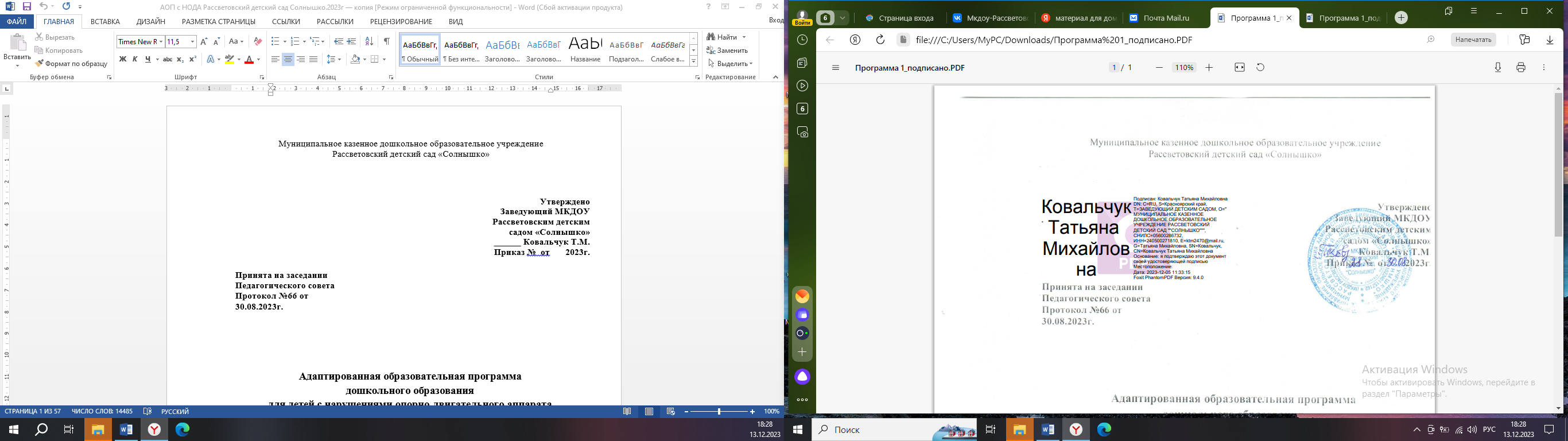 УтвержденоЗаведующий МКДОУРассветовским детским садом «Солнышко» ______ Ковальчук Т.М.Приказ №  от       2023г.Принята на заседании Педагогического совета Протокол №66 от 30.08.2023г.Адаптированная образовательная программа дошкольного образованиядля детей с нарушениями опорно-двигательного аппарата (далее - НОДА)муниципального казенного дошкольного образовательного учреждения Рассветовского детского сада «Солнышко» Разработана в соответствии с федеральным государственным образовательным стандартом дошкольного образования (утвержден приказом Минобрнауки России от 17 октября 2013 г. № 1155),Федеральной адаптированной образовательной программой дошкольного образования(утверждена приказом Минпросвещения России от 24 ноября 2022 г. № 1022)п. Рассвет, 2023г.ОГЛАВЛЕНИЕВВЕДЕНИЕ ..........................................................................................................3 1. ЦЕЛЕВОЙ РАЗДЕЛ.........................................................................................3 1.1. Пояснительная записка ...........................................................................3 1.1.1. Цели и задачи Программы...................................................................7 1.1.2. Принципы и подходы к формированию Программы.........................8 1.2. Планируемые результаты ........................................................................10 1.2.1. Целевые ориентиры на этапе завершения освоения Программы....10 1.3. Развивающее оценивание качества образовательной деятельности по Программе.......................................................................................................13 II. СОДЕРЖАТЕЛЬНЫЙ РАЗДЕЛ ..................................................................17 2.1. Общие положения ....................................................................................17 2.2.      Описание     образовательной      деятельности      в     соответствии      с направлениями развития ребенка, представленными в пяти образовательных областях...........................................................................................................17 2.3. Дошкольный возраст.............................................................................181. Социально-коммуникативное развитие..................................................18 2. Познавательное развитие.........................................................................21 3. Речевое развитие ......................................................................................24 4. Художественно-эстетическое развитие ..................................................26 5. Физическое развитие................................................................................29 2.3. Взаимодействие взрослых с ребенком....................................................32 2.4. Взаимодействие педагогического коллектива с семьёй ребёнка...........34 2.5.     Программа     коррекционно-развивающей     работы     с     ребенком     с нарушениями опорно-двигательного аппарата.............................................353. ОРГАНИЗАЦИОННЫЙ РАЗДЕЛ.................................................................49 3.1. Психолого-педагогические условия, обеспечивающие развитие ребенка .............................................................................................................................503.2. Организация развивающей предметно-пространственной среды.........50 3.3. Кадровые условия реализации программы.............................................52 3.4. Материально-техническое обеспечение программы..............................52 3.5. Финансовые условия реализации программы ........................................53 3.6. Планирование образовательной деятельности.......................................54 3.7. Режим дня и распорядок..........................................................................55 3.8. Перспективы работы по совершенствованию и развитию содержания программы и обеспечивающих ее реализацию нормативно-правовых, финансовых,      научно-методических,      кадровых,      информационных     и материально-технических ресурсов...............................................................55 3.9. Перечень нормативных и нормативно-методических документов.......56 3.10. Перечень литературных источников.....................................................572I. Целевой раздел Программы 1.1. Пояснительная запискаАдаптированная	образовательная программа МКДОУ	для детей с нарушениями опорно-двигательного	аппарата (далее -НОДА) муниципального казенного дошкольного образовательного учреждения Рассветовского детского сада «Солнышко (далее–Программа) разработана       в соответствии с  федеральным государственным образовательным стандартом дошкольного образования (утвержден приказом Минобрнауки России от 17октября 2013г. №1155, зарегистрировано в Минюсте России 14 ноября 2013 г., регистрационный № 30384; в редакции приказа Минпросвещения России от 8 ноября 2022 г. № 955, зарегистрировано вМинюсте России 6 февраля 2023 г., регистрационный № 72264) (далее-ФГОС ДО) и федеральная адаптированная образовательная программа дошкольного образования (утверждена приказом Минпросвещения России от 24 ноября 2022 г. № 1022, зарегистрировано в Минюсте России 27 января 2023 г., регистрационный №72149 (далее - ФАОПДО).Нормативно – правовой основой для разработки Программы являются следующие нормативно- правовые документы:Федеральный уровень:Указ Президента Российской Федерации от 7 мая 2018 г. № 204 «О национальных целях и стратегических задачах развития Российской Федерации на период до 2024 года»;Указ Президента Российской Федерации от 21 июля 2020г. №474 «О национальных целях развития российской Федерации на период до 2030 года»;Указ Президента Российской Федерации от 9 ноября 2022 г. № 809 «Об утверждении основ государственной политики по сохранению и укреплению традиционных российских духовно-нравственных ценностей»Федеральный закон от 29 декабря 2012г. №273-ФЗ «Об образовании в Российской Федерации»;Федеральный закон от 31 июля 2020г. № 304-ФЗ «О внесении изменений в Федеральный закон «Об образовании в Российской Федерации» по вопросам воспитания воспитанников»Федеральный закон от 24 сентября 2022 г. № 371-ФЗ «О внесении изменений в Федеральный закон «Об образовании в Российской Федерации» и статью Федерального закона «Об обязательных требованиях в Российской Федерации» распоряжение Правительства3Российской Федерации от 29 мая 2015 г. №999-р «Об утверждении Стратегии развития воспитания в Российской Федерации на период до 2025года»;Федеральный государственный образовательный стандарт дошкольного образования (утвержден приказом Минобрнауки России от 17 октября 2013 г. № 1155, зарегистрировано в Минюсте России 14 ноября 2013 г., регистрационный № 30384; в редакции приказа Минпросвещения России от 8 ноября 2022 г. № 955, зарегистрировано в Минюсте России 6февраля2023 г., регистрационный №72264);Федеральная адаптированная образовательная программа дошкольного образования (утверждена приказом Минпросвещения России от 24 ноября 2022г. № 1022, зарегистрировано в Минюсте России 27 января 2023 г., регистрационный №72149);Порядок организации осуществления образовательной деятельности по основным общеобразовательным программам–образовательным программам дошкольного образования (утверждена приказом Минпросвещения России от 31 июля 2020 года № 373, зарегистрировано в Минюсте России 31 августа 2020 г., регистрационный № 59599);Санитарные правила СП2.4.3648-20 «Санитарно-эпидемиологические требования к организациям воспитания и обучения, отдыха и оздоровления детей и молодёжи (утверждены постановлением Главного государственного санитарного врача Российской	Федерации	от 28 сентября2020 г. №28, зарегистрировано в Минюсте России18декабря 2020г., регистрационный №61573);Постановление	Главного	государственного	санитарного	врача Российской Федерации от 28 января 2021 г. № 2 «Об утверждении санитарных правил и норм СанПиН 1.2.3685-21 «Гигиенические нормативы и требования к обеспечению безопасности и (или) безвредности для человека факторов среды обитания» (зарегистрирован Минюстом России 29 января 2021 г., регистрационный № 62296).Региональный уровень:Закон Красноярского края "О внесении изменения в Закон края "Об образовании в Красноярском крае" № 5-1965 от 04.07.2023 Уровень ДОО: Устав МКДОУ;Программа развития МКДОУ;Стандарт определяет инвариантные цели и ориентиры разработки адаптированной основной образовательной программе дошкольного образования, а Программа предоставляет примеры вариативных способов и средств их достижения.Содержание	и	планируемые	результаты	(целевые	ориентиры), разработанных Организациями АОП ДО для воспитанников дошкольного возраста с ОВЗ, должны быть не ниже соответствующих содержания и планируемых результатов Программы.По своему организационно-управленческому статусу данная Программа, реализующая принципы Стандарта, имеет модульную структуру. Рамочный характер Программы раскрывается через представление общей модели образовательного процесса в МКДОУ возрастных нормативов развития, общих и особых образовательных потребностей воспитанников дошкольного возраста с ОВЗ, определение структуры и наполнения содержания образовательной деятельности в соответствии с направлениями развития ребенка впяти образовательных областях. Образовательные области, содержание образовательной деятельности, равно как и организация образовательной среды, в том числе предметно-пространственная и развивающая образовательная среда, выступают в качестве модулей, из которых создается основная образовательная программа МКДОУ.Модульный характер представления содержания Программы позволяет конструировать адаптированную основную образовательную программу МКДОУ для воспитанников дошкольного возраста с ОВЗ.Структура Программы в соответствии с требованиями Стандарта включает три основных раздела - целевой, содержательный и организационный.Целевой	раздел	Программы	включает	пояснительную	записку	и планируемые результаты освоения Программы, определяет ее цели и задачи, принципы и подходы к формированию Программы, планируемые результаты ее освоения в виде целевых ориентиров.Содержательный раздел Программы включает описание образовательной деятельности по пяти	образовательным областям: - социально-коммуникативное развитие; -познавательное развитие; -речевое развитие; -художественно-эстетическое развитие; физическое развитие; формы, способы, методы и средства реализации программы, которые отражают аспекты образовательной среды: предметно- пространственная,      развивающая, образовательная среда;	характер взаимодействия с педагогическим работником; характер взаимодействия с другими детьми; система отношений ребенка к миру, к другим людям, к себе самому; содержание образовательной деятельности по  профессиональной5коррекции     нарушений	развития обучающихся (программу коррекционно-развивающей работы).Программа определяет базовое содержание образовательных областей с учетом возрастных и индивидуальных особенностей воспитанников в различных видах деятельности, таких как:1. Предметная деятельность.2. Игровая (сюжетно-ролевая игра, игра с правилами и другие виды игры).3.	Коммуникативная (общение и взаимодействие с педагогическим работником и другими детьми).4. Познавательно-исследовательская (исследование и познание природного и социального миров в процессе наблюдения и взаимодействия с ними), а также такими видами активности ребенка, как:восприятие художественной литературы и фольклора,самообслуживание и элементарный бытовой труд (в помещении и на улице),конструирование из разного материала, включая конструкторы, модули, бумагу, природный и иной материал,изобразительная (рисование, лепка, аппликация),музыкальная (восприятие и понимание смысла	музыкальных произведений, пение, музыкально-ритмические движения, игры на детских музыкальных инструментах),двигательная (овладение основными движениями) формы активности ребенка.Содержательный раздел Программы включает описание коррекционно-развивающей работы, обеспечивающей адаптацию и включение воспитанников с ОВЗ в социум.Программа коррекционно-развивающей работы:1. Является неотъемлемой частью федеральной адаптированной основной образовательной программы дошкольного образования воспитанников с ОВЗ в	условиях	дошкольных	образовательных	группы	компенсирующей направленности.2. Обеспечивает достижение максимальной реализации реабилитационного потенциала.3.	Учитывает	особые	образовательные	потребности	воспитанников дошкольного     возраста     с  ОВЗ, удовлетворение которых открывает возможность общего образования.6Программа	обеспечивает	планируемые	результаты	МКДОУ дошкольного возраста с ОВЗ в условиях группы компенсирующей направленности.Организационный раздел программы содержит психолого-педагогические условия, обеспечивающие развитие ребенка той или иной нозологической группы, особенности организации развивающей предметно-пространственной среды, федеральный календарный план воспитательной работы с перечнем основных государственных и народных праздников, памятных дат в календарном плане воспитательной работы МКДОУ.Объем обязательной части основной образовательной программы должен составлять не менее 60% от ее общего объема. Объем части основной образовательной программы, формируемой участниками образовательных отношений, составляет не более 40% от ее общего объема.В соответствии с Программой описание традиционных событий, праздников и мероприятий с учетом региональных и других социокультурных особенностей включает в часть, формируемую участниками образовательных отношений самостоятельно.Программа содержит рекомендации по развивающему оцениванию достижения целей в форме педагогической и психологической диагностики развития	воспитанников, а	также качества реализации основной образовательной	программы     МКДОУ.     Система     оценивания     качества реализации программы МКДОУ направлена на оценивание созданных МКДОУ условий внутри образовательного процесса.Программа разработана с учетом особенностей развития образовательных потребностей воспитанников.2. Цель реализации Программы: обеспечение условий для дошкольного образования, определяемых общими и особыми потребностями воспитанников   дошкольного возраста   с  ОВЗ, индивидуальными особенностями его развития и состояния здоровья.Программа содействует взаимопониманию и сотрудничеству между людьми, способствует реализации прав воспитанников дошкольного возраста на получение доступного и качественного образования, обеспечивает развитие способностей каждого ребенка, формирование и развитие личности ребенка в соответствии с принятыми в семье и обществе духовно-нравственными и социокультурными ценностями в целях интеллектуального, духовно-нравственного, творческого и физического развития человека, удовлетворения его образовательных потребностей и интересов.2.2. Задачи Программы: реализация содержания АОП ДО;7коррекция недостатков психофизического развития  воспитанников с ОВЗ;охрана	и	укрепление	физического	и	психического	здоровья воспитанников с ОВЗ, в том числе их эмоционального благополучия;обеспечение равных возможностей для полноценного развития ребенка с ОВЗ в период дошкольного образования независимо от места проживания, пола, нации, языка, социального статуса;создание благоприятных условий развития в соответствии с их возрастными, психофизическими и индивидуальными особенностями, развитие способностей и творческого потенциала каждого ребенка с ОВЗ	как	субъекта	отношений	с	педагогическим	работником, родителями (законными представителями), другими детьми;объединение обучения и воспитания в целостный образовательный процесс	на	основе	духовно-нравственных	и	социокультурных ценностей, принятых в обществе правил и норм поведения в интересах человека, семьи, общества;формирование общей культуры личности воспитанников с ОВЗ, развитие их  социальных,	нравственных, эстетических, интеллектуальных,  физических  качеств,  инициативности, самостоятельности  и	ответственности	ребенка,   формирование предпосылок учебной деятельности;формирование социокультурной среды, соответствующей психофизическим и индивидуальным особенностям развития воспитанников с ОВЗ;обеспечение психолого-педагогической поддержки родителей (законных представителей) и повышение их компетентности в вопросах развития, образования, реабилитации (абилитации), охраны и укрепления здоровья воспитанников с ОВЗ;обеспечение преемственности целей, задач и содержания дошкольного и начального общего образования.В соответствии со Стандартом Программа построена на следующих принципах:1. Поддержка разнообразия детства.82. Сохранение уникальности и самоценности детства как важного этапа в общем развитии человека.3. Позитивная социализация ребенка.4. Личностно-развивающий и гуманистический характер взаимодействия педагогических	работников	и	родителей	(законных	представителей), педагогических и иных работников МКДОУ) и воспитанников.5. Содействие и сотрудничество воспитанников и педагогических работников, признание ребенка полноценным участником (субъектом) образовательных отношений.6. Сотрудничество МКДОУ с семьей.7. Возрастная адекватность образования. Данный принцип предполагает подбор образовательными организациями содержания и методов дошкольного образования в соответствии с возрастными особенностями воспитанников.Специфические принципы и подходы к формированию АОП ДО для воспитанников с НОДА:1. Сетевое взаимодействие с организациями социализации, образования, охраны здоровья и другими партнерами, которые могут внести вклад в развитие и образование воспитанников с нарушениями НОДА:МКДОУ устанавливает партнерские отношения не только с семьями воспитанников, но и с другими организациями и лицами, которые могут способствовать удовлетворению особых образовательных потребностей воспитанников с НОДА, оказанию психолого-педагогической и (или) медицинской поддержки в случае необходимости (Центр психолого-педагогической, медицинской	и	социальной	помощи, профильные медицинские центры, неврологические и ортопедические клиники ТПМПК). 2. Индивидуализация образовательных программ дошкольного образования воспитанников с НОДА: предполагает такое построение образовательной деятельности, которое открывает возможности для индивидуализации образовательного процесса, появления индивидуальной траектории развития каждого ребенка с характерными для данного ребенка спецификой и скоростью, учитывающей	его     интересы,	мотивы,	способности	и психофизические особенности.3. Развивающее вариативное образование: принцип предполагает, что образовательное содержание предлагается ребенку через разные виды деятельности с учетом зон актуального и ближайшего развития ребенка, что способствует развитию, расширению как явных, так и потенциальных возможностей ребенка.4. Полнота содержания и интеграция отдельных образовательных областей: в соответствии     со     Стандартом     Программа     предполагает     всестороннее9социально-коммуникативное, познавательное, речевое, художественно-эстетическое и физическое развитие воспитанников посредством различных видов детской активности. Деление Программы на образовательные области не означает, что каждая образовательная область осваивается ребенком отдельно, в форме изолированных занятий по модели учебных предметов в школе.	Между	отдельными	разделами       Программы	существуют многообразные взаимосвязи: познавательное развитие воспитанников с НОДА тесно связано с двигательным, речевым и социально-коммуникативным, художественно-эстетическое - с познавательным и речевым. Содержание образовательной деятельности в каждой области тесно связано с другими областями. Такая организация образовательного процесса соответствует особенностям развития воспитанников с НОДА дошкольного возраста.5. Инвариантность ценностей и целей при вариативности средств реализации и достижения целей Программы: стандарт и Программа задают инвариантные ценности и ориентиры, с учетом которых МКДОУ разработала свою адаптированную образовательную программу.1. 2. Планируемые результаты.В соответствии со Стандартом специфика дошкольного детства и системные особенности дошкольного образования делают неправомерными требования от ребенка дошкольного возраста конкретных образовательных достижений. Поэтому результаты освоения Программы представлены в виде целевых ориентиров дошкольного образования и представляют собой возрастные характеристики возможных достижений ребенка с ОВЗ к концу дошкольного образования.Реализация образовательных целей и задач Программы направлена на достижение целевых ориентиров дошкольного образования, которые описаны как основные характеристики развития ребенка с ОВЗ. Они представлены в виде изложения возможных достижений воспитанников на разных возрастных этапах дошкольного детства.1.2.1. Целевые ориентиры реализации АОП ДО для воспитанников с НОДА.Целевые ориентиры на этапе завершения освоения Программы к семи-восьми годам ребенок:101) обладает сформированной мотивацией к обучению по образовательным программам начального общего, основного общего, среднего общего образования обучению;2) усваивает значения новых слов на основе знаний о предметах и явлениях окружающего мира;3) употребляет слова, обозначающие личностные характеристики, с мотивным значением, многозначные;4) умеет подбирать слова с противоположным и сходным значением;5) умеет осмысливать образные выражения и объяснять смысл поговорок (при необходимости прибегает к помощи педагогического работника);6) правильно употребляет грамматические формы слова; продуктивные и непродуктивные словообразовательные модели;7) составляет различные виды описательных рассказов, текстов (описание, повествование, с элементами рассуждения) с соблюдением цельности и связности высказывания, составляет творческие рассказы;8) осуществляет слуховую и слухопроизносительную дифференциацию звуков по всем дифференциальным признакам;9)	владеет	простыми	формами	фонематического	анализа, способен осуществлять сложные формы фонематического анализа (с постепенным переводом речевых умений во внутренний план), осуществляет операции фонематического синтеза;10) осознает слоговое строение слова, осуществляет слоговой анализ и синтез слов (двухсложных с открытыми, закрытыми слогами, трехсложных с открытыми слогами, односложных);11) правильно произносит звуки (в соответствии с онтогенезом);12) владеет доступными видами продуктивной деятельности, проявляет инициативу и самостоятельность в разных видах деятельности;13) выбирает род занятий, участников по совместной деятельности, избирательно и устойчиво взаимодействует с детьми;14) участвует в коллективном создании замысла в игре и на занятиях;15) передает как можно более точное сообщение другому, проявляя внимание к собеседнику;16) регулирует свое поведение в соответствии с усвоенными нормами и правилами, проявляет кооперативные умения в процессе игры, соблюдая отношения партнерства, взаимопомощи, взаимной поддержки;17) отстаивает усвоенные нормы и правила перед ровесниками и педагогическим работником, стремится к самостоятельности, проявляет относительную независимость от педагогического работника;1118) использует в играх знания, полученные в ходе экскурсий, наблюдений, знакомства	с	художественной	литературой, картинным материалом, народным творчеством, историческими сведениями, мультфильмами;19) использует в процессе продуктивной деятельности все виды словесной регуляции: словесного отчета, словесного сопровождения и словесного планирования деятельности;20) устанавливает причинно-следственные связи между условиями жизни, внешними и функциональными свойствами в животном и растительном мире на основе наблюдений и практического экспериментирования;21) владеет элементарными математическими представлениями: количество в пределах десяти, знает цифры 0, 1-9 в правильном и зеркальном (перевернутом) изображении, среди наложенных друг на друга изображений, соотносит их с количеством предметов, решает простые арифметические задачи устно, используя при необходимости в качестве счетного материала символические изображения;22) определяет времена года, части суток;23) самостоятельно получает новую информацию (задает вопросы, экспериментирует);24)	пересказывает	литературные	произведения, по	иллюстративному материалу (картинкам, картинам, фотографиям), содержание которых отражает	эмоциональный, игровой,	трудовой,     познавательный	опыт обучающихся;25) выполняет речевые действия в соответствии с планом повествования, составляет рассказы по сюжетным картинкам и по серии сюжетных картинок, используя графические схемы, наглядные опоры;26) отражает в речи собственные впечатления, представления, события своей жизни, составляет с помощью педагогического работника небольшие сообщения, рассказы «из личного опыта»;27) владеет языковыми операции, обеспечивающими овладение грамотой; 28) стремится к использованию различных средств и материалов в процессе изобразительной деятельности;29) имеет элементарные представления о видах искусства, понимает доступные произведения искусства (картины, иллюстрации к сказкам и рассказам, народная игрушка: семеновская матрешка, дымковская и богородская игрушка, воспринимает музыку, художественную литературу, фольклор;30) проявляет интерес к произведениям народной, классической и современной музыки, к музыкальным инструментам;31) сопереживает персонажам художественных произведений;1232) выполняет доступные движения и упражнения по словесной инструкции педагогических работников;33) знает и подчиняется правилам игр, игр с элементами спорта;34) владеет элементарными нормами и правилами здорового образа жизни (в питании, двигательном режиме, закаливании, при формировании полезных привычек).Темпы двигательного развития могут существенно варьировать в зависимости от тяжести двигательных нарушений и динамических изменений в ходе лечения. Речевое и познавательное развитие воспитанников с НОДА тесно связаны с их двигательным развитием. У воспитанников с тяжелой двигательной патологией может задерживаться темп познавательного и речевого развития.1.3. Развивающее оценивание качества образовательной деятельности по ПрограммеОценивание качества образовательной деятельности по Программе, представляет собой важную составную часть данной образовательной деятельности, направленную на ее усовершенствование.Концептуальные основания такой оценки определяются требованиями Федерального закона «Об образовании в Российской Федерации», а также ФГОС дошкольного образования, в котором определены государственные гарантии качества образования.Оценивание качества, т. е. оценивание соответствия образовательной деятельности, заданным требованиям ФГОС и Программы в дошкольном образовании воспитанников с НОДА направлено в первую очередь на оценивание созданных условий в процессе образовательной деятельности.Система оценки образовательной деятельности, предусмотренная Программой, предполагает оценивание качества условий образовательной деятельности, обеспечиваемых МКДОУ, включая психолого-педагогические, кадровые,	материально-технические,	финансовые,	информационно-методические.Программой	не	предусматривается	оценивание	качества образовательной деятельности на основе достижения воспитанников с НОДА планируемых результатов освоения Программы.Целевые ориентиры, представленные в Программе: не подлежат непосредственной оценке;13не являются непосредственным основанием оценки как итогового, так и промежуточного уровня развития воспитанников с НОДА;не являются основанием для их формального сравнения с реальными достижениями воспитанников с НОДА;не являются основой объективной оценки соответствия, установленным требованиям	образовательной	деятельности	и	подготовки воспитанников;не являются непосредственным основанием при оценке качества образования.Степень реального развития обозначенных целевых ориентиров и способности ребенка их проявлять к моменту перехода на следующий уровень образования могут существенно варьировать у разных детей в силу различий в условиях жизни и индивидуальных особенностей развития конкретного ребенка.Программа строится на основе общих закономерностей развития личности детей дошкольного возраста с НОДА с учетом сенситивных периодов в развитии.Дети с различными недостатками в физическом и психическом развитии могут иметь качественно неоднородные уровни двигательного, речевого, познавательного и социального развития личности.Программой предусмотрена система мониторинга динамики развития ребенка, динамики его образовательных достижений, основанная на методе наблюдения и включающая:педагогические наблюдения, педагогическую диагностику, связанную с оценкой	эффективности	педагогических действий	с	целью их дальнейшей оптимизации;детские портфолио, фиксирующие достижения ребенка в ходе образовательной деятельности;карты развития воспитанников с НОДА;различные шкалы индивидуального развития ребенка с НОДА. Программа предоставляет МКДОУ право самостоятельного выбораинструментов педагогической и психологической диагностики развития воспитанников, в том числе, его динамики.В соответствии со ФГОС дошкольного образования и принципами Программы оценка качества образовательной деятельности по Программе:1) поддерживает ценности развития и позитивной социализации ребенка дошкольного возраста с НОДА;2) учитывает факт разнообразия путей развития воспитанников с НОДА в условиях современного постиндустриального общества;143) ориентирует систему дошкольного образования на поддержку вариативности используемых образовательных программ и организационных форм дошкольного образования для воспитанников с НОДА;4) обеспечивает выбор методов и инструментов оценивания для семьи, образовательной организации и для педагогов МКДОУ в соответствии:с разнообразием вариантов развития воспитанников с НОДА в дошкольном детстве,разнообразием	вариантов	образовательной	и	коррекционно-реабилитационной среды,разнообразием местных условий в муниципалитете.Система оценки качества реализации адаптированной образовательной программы дошкольного образования для воспитанников с НОДА на уровне МКДОУ обеспечивает развитие системы дошкольного образования в соответствии с принципами и требованиями Стандарта.Программой предусмотрены следующие уровни системы оценки качества:диагностика развития ребенка дошкольного возраста с НОДА, используемая как профессиональный инструмент педагога с целью получения обратной связи от собственных педагогических действий и планирования дальнейшей индивидуальной работы воспитанников с НОДА по Программе;внутренняя оценка, самооценка МКДОУ;внешняя оценка МКДОУ, в том числе независимая профессиональная и общественная оценка.На уровне образовательной организации система оценки качества реализации Программы решает задачи:повышения качества реализации программы дошкольного образования; реализации требований Стандарта к структуре, условиям и целевымориентирам образовательной программы дошкольной организации;обеспечения объективной экспертизы деятельности МКДОУ в процессе оценки качества адаптированной программы дошкольного образования воспитанников с НОДА;задания ориентиров педагогам в их профессиональной деятельности и перспектив развития самого МКДОУ;создания оснований преемственности между дошкольным и начальным общим образованием воспитанников с НОДА.Важнейшим элементом системы обеспечения качества дошкольного15образования в МКДОУ является оценка качества психолого-педагогических условий реализации, адаптированной образовательной программы, и именно психолого-педагогические условия являются основным предметом оценки в предлагаемой системе оценки качества образования на уровне МКДОУ. Это позволяет выстроить систему оценки и повышения качества вариативного, развивающего дошкольного образования в соответствии со Стандартом посредством экспертизы условий реализации Программы.Ключевым	уровнем	оценки	является	уровень	образовательного процесса, в котором непосредственно участвует воспитанник с НОДА, его семья и педагогический коллектив МКДОУ.Важную роль в системе оценки качества образовательной деятельности играет семья воспитанников и другие субъекты образовательных отношений, участвующие в оценивании образовательной деятельности МКДОУ, предоставляя обратную связь о качестве образовательных процессов МКДОУ.Система оценки качества дошкольного образования:сфокусирована на оценивании психолого-педагогических и других условий реализации, адаптированной образовательной программы в МКДОУ в пяти образовательных областях, определенных Стандартом;учитывает	образовательные	предпочтения	и	удовлетворенность дошкольным образованием со стороны семьи ребенка;исключает использование оценки индивидуального развития ребенка в контексте оценки работы МКДОУ;исключает унификацию и поддерживает вариативность программ, форм и методов дошкольного образования;– способствует открытости по отношению к ожиданиям ребенка с НОДА, семьи, педагогов, общества и государства;включает как оценку педагогами МКДОУ собственной работы, так и независимую профессиональную и общественную оценку условий образовательной деятельности в МКДОУ;использует единые инструменты, оценивающие условия реализации программы в МКДОУ, как для самоанализа, так и для внешнего оценивания.16II. СОДЕРЖАТЕЛЬНЫЙ РАЗДЕЛ 2.1. Общие положенияВ содержательном разделе представлены:- описание модулей образовательной деятельности в соответствии с направлениями развития и психофизическими особенностями ребенка с НОДА в пяти образовательных областях: социально-коммуникативного, познавательного, речевого, художественно-эстетического и физического развития, с учетом используемых вариативных программ дошкольного образования и методических пособий, обеспечивающих реализацию данного содержания. При разработке образовательных программ дошкольного образования использованы образовательные модули по образовательным областям (направлениям развития детей дошкольного возраста) на основании единства и взаимосвязи содержания образовательной программы, форм, методов и средств образовательной деятельности, а также организации образовательной	среды, в	том	числе	развивающей предметно-пространственной, представленные     в	комплексных и     парциальных программах;- описание вариативных форм, способов, методов и средств реализации Программы с учетом психофизических, возрастных и индивидуально-психологических особенностей воспитанников с НОДА, специфики их образовательных потребностей, мотивов и интересов;-	программа	коррекционно-развивающей	работы	с	ребенком, описывающая образовательную деятельность по коррекции нарушений развития воспитанников с НОДА.2.2. Описание образовательной деятельности в соответствии с направлениями развития ребенка, представленными в пятиобразовательных областяхОписание вариативных форм, способов, методов и средств реализации Программы	приводится	с	учетом	психофизических, возрастных и индивидуальных особенностей воспитанников	с НОДА, специфики их образовательных потребностей и интересов.Примером	вариативных	форм,	способов,	методов	организации образовательной деятельности служат такие формы как: образовательные ситуации, предлагаемые для группы детей, исходя из особенностей их речевого развития (занятия), различные виды игр и игровых ситуаций, в том числе сюжетно-ролевая игра, театрализованная игра, дидактическая и подвижная игра, в том числе, народные игры, игра-экспериментирование и другие виды игр; взаимодействие и общение детей и взрослых и/или детей между	собой;     проекты	различной     направленности,	прежде	всего17исследовательские; праздники, социальные акции т.п., а также использование образовательного потенциала режимных моментов. Все формы вместе и каждая в отдельности реализуются через сочетание организованных взрослыми и самостоятельно инициируемых свободно выбираемых детьми видов деятельности.2.3. Дошкольный возраст1. Социально-коммуникативное развитиеВ области социально-коммуникативного развития ребенка в условиях	информационной	социализации	основными	задачами образовательной деятельности являются создание условий для:развития положительного отношения ребенка к себе и другим людям;развития коммуникативной и социальной компетентности, в том числе информационно-социальной компетентности;развития игровой деятельности;развития компетентности в виртуальном поиске.В сфере развития положительного отношения ребенка к себе и другим людям.Взрослые способствуют развитию у воспитанников положительного самоощущения, чувства собственного достоинства, осознанию своих прав и свобод. У воспитанников формируются представления о взрослых и детях, об особенностях их внешнего вида, о ярко выраженных эмоциональных состояниях, о делах и поступках людей, о семье и родственных отношениях.Особое внимание обращается на развитие положительного отношения ребенка к окружающим его людям: воспитывают уважение и терпимость к другим детям и взрослым, вне зависимости от их социального происхождения, внешнего вида, расовой и национальной принадлежности, языка, вероисповедания, пола, возраста, личностного и поведенческого своеобразия; воспитывают уважение к чувству собственного достоинства других людей, их мнениям, желаниям, взглядам.В сфере развития коммуникативной и социальной компетентности Педагоги расширяют представления ребенка с НОДА о микросоциальном окружении, опираясь на имеющийся у него первый положительный социальный опыт в общении и социальных контактах, приобретенный в семье, в повседневной жизни.Педагоги	предоставляют	воспитанникам	с	НОДА	возможность выражать свои переживания, чувства, взгляды, убеждения и выбирать способы их выражения, исходя из имеющегося у них опыта, в том числе средств речевой коммуникации. Эти возможности свободного самовыражения играют18ключевую роль в развитии речи и коммуникативных способностей, расширяют словарный запас и умение логично и связно выражать свои мысли, развивают готовность принятия на себя ответственности в соответствии с уровнем развития.Взрослые во всех формах взаимодействия с ребенком формируют у него представления о себе и окружающем мире, активизируя речевую деятельность воспитанников с НОДА, накопление им словарного запаса, связанного с их эмоциональным, бытовым, предметным, игровым опытом.Взрослые способствуют развитию у ребенка социальных навыков: при возникновении конфликтных ситуаций не вмешиваются, позволяя ему решить конфликт самостоятельно и помогая ему только в случае необходимости. В различных социальных ситуациях ребенок учится договариваться, соблюдать очередность, устанавливать новые контакты.В сфере развития игровой деятельностиПедагоги создают условия для свободной игры ребенка, организуют и поощряют участие воспитанников с НОДА в дидактических и творческих играх и других игровых формах; поддерживают творческую импровизацию в игре. У воспитанников развивают стремление играть вместе со взрослыми и с другими детьми на основе личных симпатий. Ребенка знакомят с адекватным использованием игрушек, в соответствии с их функциональным назначением, воспитывая у него умение, соблюдать в игре элементарные правила поведения и взаимодействия на основе игрового сюжета.	Взрослые	обучают воспитанников с НОДА использовать речевые и неречевые средства общения в процессе игрового взаимодействия. Активно поощряется желание ребенка самостоятельно играть в знакомые игры. Взрослые стимулируют желание ребенка отражать в играх свой жизненный опыт, включаться в различные игры и игровые ситуации по просьбе взрослого, других детей или самостоятельно, расширяя их возможности использовать приобретенные игровые умения в новой игре. Используют дидактические игры и игровые приемы в разных видах деятельности и при выполнении режимных моментов.Игра как основная часть образовательной области «Социально-коммуникативное развитие» включается в совместную образовательную деятельность взрослых и детей в процессе овладения всеми образовательными областями, в групповые и индивидуальные коррекционно-развивающие занятия. В игре возникают партнерские отношения, поэтому социальная сфера «ребенок среди сверстников» становится предметом особого внимания педагогов. Взаимодействие взрослого с ребенком с НОДА строится с учетом интересов ребенка и детского сообщества в целом.19Основное содержание образовательной деятельности с детьми старшегодошкольного возрастаСодержание образовательной области «Социально-коммуникативное развитие» на третьей ступени обучения направлено на всестороннее развитие у воспитанников с НОДА навыков игровой деятельности, дальнейшее приобщение его к общепринятым нормам и правилам взаимоотношения со сверстниками и взрослыми, в том числе  моральным, на обогащение первичных представлений о гендерной и семейной принадлежности.В этот период в коррекционно-развивающей работе с детьми взрослые создают и расширяют знакомые образовательные ситуации, направленные на стимулирование потребности ребенка в сотрудничестве, в кооперативных действиях со сверстниками во всех видах деятельности, продолжается работа по активизации двигательной, познавательной и речевой деятельности.Характер решаемых задач позволяет структурировать содержание образовательной области «Социально-коммуникативное развитие» на третьей ступени обучения:1) игра;2) представления о мире людей и рукотворных материалах; 3) безопасное поведение в быту, социуме, природе;4) труд.Образовательную деятельность	в рамках области «Социально-коммуникативное	развитие»	проводят	воспитатели,     интегрируя	ее содержание с тематикой коррекционно-развивающей работы, проводимой учителем-логопедом.Совместная образовательная деятельность педагогов с воспитанником с НОДА на третьей ступени обучения предполагает следующие направления работы: дальнейшее формирование представлений ребенка о разнообразии окружающего его мира людей и рукотворных материалов; воспитание правильного отношения к людям, к вещам и т. д.; обучение способам поведения в обществе, отражающим желания, возможности и предпочтения ребенка. В процессе уточнения представлений о себе и окружающем мире у ребенка активизируется речевая деятельность, расширяется словарный запас.На третьей ступени обучения воспитанников с НОДА основное внимание обращается на совершенствование игровых действий и выполнение игровых правил в дидактических и подвижных играх и упражнениях.В этот период большое значение приобретает создание предметно-развивающей среды, отвечающей двигательным особенностям ребенка, и привлечение его к творческим играм. Воспитатели организуют сюжетно-ролевые и театрализованные игры, осуществляя косвенное руководство. Элементы	сюжетно-ролевой	и	сюжетно-дидактической	игры, театрализованные	игры, подвижные,   дидактические игры активно20включаются в занятия по всем направлениям коррекционно-развивающей работы.Работа с детьми старшего дошкольного возраста предполагает активное применение игротерапевтических техник с элементами куклотерапии, песочной терапии, арттерапии и др. Занятия по психотерапевтическим методикам (работа с детской агрессией, страхами, тревожностью) проводит педагог-психолог, согласовывая их с педагогами группы и родителями.Педагоги уделяют основное внимание формированию связной речи у воспитанников	с	НОДА, ее основных функций (коммуникативной, регулирующей, познавательной). Ребенок вовлекается в различные виды деятельности, естественным образом обеспечивающие его коммуникативное взаимодействие со взрослыми и сверстниками, развитие познавательного интереса и мотивации к деятельности.Особое внимание обращается на формирование у воспитанников представления о Родине: о городах России, о ее столице, о государственной символике, гимне страны и т. д. У ребенка в различных ситуациях расширяют и закрепляют представления о предметах быта, необходимых человеку, о макросоциальном окружении.Взрослые	создают	условиях	для	формирования	экологических представлений ребенка, знакомя его с функциями человека в природе (потребительской, природоохранной, восстановительной). Организуются праздники.В рамках раздела особое внимание обращается на развитие у ребенка устойчивого алгоритма и стереотипа поведения в опасных ситуациях, количество которых для воспитанников с НОДА значительно больше, чем для их сверстников, не имеющих моторных нарушений.В этот период большое внимание уделяется формированию у воспитанников интеллектуальной и мотивационной готовности к обучению в школе. У детей старшего дошкольного возраста активно развивается познавательный интерес (интеллектуальный, волевой и эмоциональный компоненты). Взрослые, осуществляя совместную деятельность с ребенком, обращают внимание на то, какие виды деятельности его интересуют, стимулируют его развитие, создают предметно-развивающую среду, исходя из потребностей ребенка. Активными участниками образовательного процесса в области «Социально-коммуникативное развитие» являются родители ребенка, а также все специалисты, работающие с детьми с НОДА.2. Познавательное развитиеВ области познавательного развития ребенка основными задачами образовательной деятельности являются создание условий для:развития любознательности, познавательной активности, познавательных21способностей воспитанников;развития представлений в разных сферах знаний об окружающей действительности, в том числе о виртуальной среде, о возможностях и рисках Интернета.В сфере развития любознательности, познавательной активности, познавательных способностейВзрослые создают насыщенную предметно-пространственную среду, стимулирующую познавательный интерес ребенка, исследовательскую активность, элементарное экспериментирование с различными веществами, предметами, материалами.Возможность свободных практических действий с разнообразными материалами, участие в элементарных опытах и экспериментах имеет большое значение для умственного и эмоционально-волевого развития воспитанников с НОДА, способствует построению целостной картины мира, оказывает стойкий долговременный эффект. У него формируется понимание, что окружающий мир полон загадок, тайн, которые еще предстоит разгадать. Таким образом, перед ребенком открывается познавательная перспектива дальнейшего изучения природы, мотивация расширять и углублять свои знания.Помимо поддержки исследовательской активности, педагоги организует познавательные игры, поощряет интерес ребенка с нарушением речи к различным развивающим играм и занятиям, например, лото, шашкам, шахматам, конструированию и пр., что особенно важно для воспитанников с НОДА, так как развитие моторики рук отвечает потребностям детей с двигательными ограничениями.В сфере развития представлений в разных сферах знаний об окружающей действительностиПедагоги создают возможности для развития у ребенка общих представлений об окружающем мире, о себе, других людях, в том числе общих представлений в естественнонаучной области, математике,	экологии. Взрослые читают книги, проводят беседы, экскурсии, организуют просмотр фильмов, иллюстраций познавательного содержания и предоставляют информацию в других формах. Побуждают ребенка задавать вопросы, рассуждать, строить гипотезы относительно наблюдаемых явлений, событий.У ребенка развивается способность ориентироваться в пространстве; сравнивать, обобщать предметы; понимать последовательности, количества и величины; выявлять различные соотношения; применять основные понятия, структурирующие время; правильно называть дни недели, месяцы, времена года, части	суток.	ребенок	получает	первичные	представления	о геометрических формах и признаках предметов и объектов, о геометрических22телах, о количественных представлениях.Основное содержание образовательной деятельности с детьми старшего дошкольного возрастаНа третьем этапе обучения взрослые создают ситуации для расширения представлений ребенка о функциональных свойствах и назначении объектов, стимулируют их к анализу, используя вербальные средства общения, разнообразят ситуации для установления причинных, временных и других связей и зависимостей между внутренними и внешними свойствами. При этом широко используются методы наблюдения за объектами, демонстрации объектов, элементарные опыты, упражнения и различные игры. Содержание образовательной области «Познавательное развитие» в этот период обеспечивает развитие у воспитанников с НОДА познавательной активности, обогащение его сенсомоторного и сенсорного опыта, формирование предпосылок  познавательно-исследовательской и конструктивной деятельности, а также представлений об окружающем мире и элементарных математических представлений.Характер решаемых задач позволяет структурировать содержание образовательной области на третьей ступени обучения по следующим разделам:1) конструирование;2) развитие представлений о себе и об окружающем мире;3) формирование элементарных математических представлений. Продолжается развитие у воспитанников с НОДА мотивационного,целевого, содержательного, операционального и контрольного компонентов конструктивной деятельности. При этом особое внимание уделяется самостоятельности ребенка, ему предлагаются творческие задания, задания на выполнение работ по своему замыслу, задания на выполнение коллективных построек с детьми.На третьей ступени обучения занятия организовываются в специальной интерактивной среде (темной и светлой сенсорных комнат), которые проводит педагог-психолог. В них включаются сведения о цветовом многообразии, о звуках природы, о явлениях природы и зависимости настроения, состояния человека, растительного и животного мира от этих характеристик.Педагоги стимулируют познавательный интерес ребенка к различным способам измерения, счета количеств, определения пространственных отношений у разных народов.233. Речевое развитиеВ области речевого развития ребенка с НОДА основными задачами образовательной деятельности является создание условий для:формирования основы речевой и языковой культуры, совершенствования разных сторон речи воспитанников;приобщения ребенка к культуре чтения художественной литературы. В сфере совершенствования разных сторон речи ребенкаРечевое развитие ребенка связано с умением вступать в коммуникацию с другими людьми, умением слушать, воспринимать речь говорящего и реагировать на нее собственным откликом, адекватными эмоциями, то есть тесно связано с социально-коммуникативным развитием. Полноценное речевое развитие помогает дошкольнику устанавливать контакты, делиться впечатлениями.	Оно	способствует	взаимопониманию, разрешению конфликтных ситуаций, регулированию речевых действий. Речь как важнейшее средство общения позволяет ребенку участвовать в беседах, играх, проектах, спектаклях, занятиях и     др., проявляя при этом	свою индивидуальность. Педагоги	стимулируют общение, сопровождающее различные виды деятельности ребенка, например, поддерживать обмен мнениями по поводу детских рисунков, рассказов и т. д.Овладение речью (диалогической и монологической) не является изолированным процессом, оно происходит естественным образом в процессе коммуникации: во время обсуждения детьми (между собой или со взрослыми) содержания, которое их интересует, действий, в которые они вовлечены. Таким образом, стимулирование речевого развития является сквозным принципом ежедневной педагогической	деятельности во	всех образовательных областях.Взрослые создают возможности для формирования и развития звуковой культуры, образной, интонационной и грамматической сторон речи, фонематического слуха, правильного звуко -и слово произношения, поощряют разучивание стихотворений, скороговорок, чистоговорок, песен; организуют речевые игры, стимулируют словотворчество.В сфере приобщения к культуре чтения литературных произведений Взрослые читают ребенку книги, стихи, вспоминают содержание и обсуждают вместе прочитанное, способствуя пониманию, в том числе на слух.Если ребенок хочет читать сам, ему предоставляется такая возможность.У ребенка активно развивается способность к использованию речи в повседневном общении, а также стимулируется использование речи в области познавательно-исследовательского, художественно-эстетического, социально-коммуникативного	и      других      видов	развития.	Взрослые стимулируют использование речи для познавательно-исследовательского развития ребенка, например, отвечая на вопросы «Почему?..», «Когда?..»,24обращая внимание ребенка на последовательность повседневных событий, различия	и	сходства, причинно-следственные	связи,	развивая	идеи, высказанные детьми, вербально дополняя их. Например, ребенок говорит: «Посмотрите на это дерево», а педагог отвечает: «Это береза. Посмотри, у нее набухли почки и уже скоро появятся первые листочки».Речевому развитию способствуют наличие в развивающей предметно-пространственной	среде	открытого	доступа	ребенка	к	различным литературным изданиям, предоставление места для рассматривания и чтения, соответствующих его возрасту книг, наличие других дополнительных материалов, например,   плакатов и картин,     рассказов     в     картинках, аудиозаписей литературных произведений и песен, а также других материалов.Программа оставляет МКДОУ право выбора способа речевого развития ребенка, в том числе с учетом особенностей реализуемых основных образовательных программ, используемых вариативных образовательных программ и других особенностей реализуемой образовательной деятельности.Основное содержание образовательной деятельности с детьми старшего дошкольного возрастаВедущим направлением работы в рамках образовательной области «Речевое развитие» на третьей ступени обучения является развитее и формирование связной речи ребенка с НОДА.В этот период основное внимание уделяется стимулированию речевой активности ребенка. У него формируется мотивационно-потребностный компонент речевой деятельности, развиваются ее когнитивные предпосылки: восприятие, внимание, память, мышление. Одной из важных задач обучения является формирование вербализованных представлений об окружающем мире, дифференцированного восприятия предметов и явлений, элементарных обобщений в сфере предметного мира. Различение, уточнение и обобщение предметных понятий становится базой для развития активной речи ребенка. Для развития фразовой речи проводятся занятия с использованием приемов комментированного рисования, обучения рассказыванию по литературным произведениям, по иллюстративному материалу. Для совершенствования планирующей функции речи ребенка обучают намечать основные этапы предстоящего выполнения задания. Совместно со взрослым (прежде всего, логопедом), а затем самостоятельно ребенку предлагается составлять простейший словесный отчет о содержании и последовательности действий в различных видах деятельности.Педагоги создают условия для развития коммуникативной активности ребенка с НОДА в быту, играх и на занятиях. Для этого в ходе специально25организованных игр и в совместной деятельности ведется формирование средств межличностного взаимодействия детей. Взрослые предлагают детям различные ситуации, позволяющие моделировать социальные отношения в игровой деятельности. Они создают условия для расширения словарного запаса через эмоциональный, бытовой, предметный, социальный и игровой опыт детей.Для формирования у детей мотивации к школьному обучению в работу по развитию речи воспитанников с НОДА включаются занятия по подготовке их к обучению грамоте.Эту работу воспитатель и учитель-логопед проводят, исходя из особенностей и возможностей развития детей старшего дошкольного возраста с НОДА, дифференцировать с учетом речевых проблем ребенка. Содержание занятий по развитию речи тесно связано с содержанием логопедической работы, а также работы, которую проводят с детьми другие специалисты.5. Художественно-эстетическое развитиеВ области художественно-эстетического развития ребенка основными задачами образовательной деятельности являются создание условий для:развития	у	воспитанников	интереса	к	эстетической	стороне действительности, ознакомления с разными видами и жанрами искусства (словесного, музыкального, изобразительного), в том числе народного творчества;развития	способности к	восприятию музыки, художественной литературы, фольклора;приобщения к разным видам художественно-эстетической деятельности, развития потребности в творческом самовыражении, инициативности и самостоятельности в воплощении художественного замысла.В	сфере	развития	интереса	к	эстетической	стороне действительности, ознакомления с разными видами и жанрами искусства, в том числе народного творчестваПрограмма относит к образовательной области художественно-эстетического развития приобщение ребенка к эстетическому познанию и переживанию мира, к искусству и культуре в широком смысле, а также творческую	деятельность	ребенка	в	изобразительном, 	пластическом, музыкальном,    литературном	и	др.     видах	художественно-творческой деятельности.Эстетическое отношение к миру опирается, прежде всего, на восприятие26действительности разными органами чувств. Взрослые	способствуют накоплению у ребенка сенсорного опыта, обогащению чувственных впечатлений, развитию эмоциональной отзывчивости на красоту природы и рукотворного мира, сопереживания персонажам художественной литературы и фольклора.Взрослые	знакомят	ребенка	с	классическими	произведениями литературы, живописи, музыки, театрального искусства, произведениями народного творчества, рассматривают иллюстрации в художественных альбомах, организуют экскурсии на природу, в музеи, демонстрируют фильмы соответствующего	содержания, обращаются	к другим	источникам художественно-эстетической информации.В сфере приобщения к разным видам художественно-эстетической деятельности, развития потребности в творческом самовыражении, инициативности и самостоятельности в воплощении художественного замыслаВзрослые создают возможности для творческого самовыражения ребенка: поддерживают инициативу, стремление к импровизации при самостоятельном	воплощении	ребенком	художественных	замыслов; вовлекают ребенка в разные виды художественно-эстетической деятельности, в сюжетно-ролевые и режиссерские игры, помогают осваивать различные средства, материалы, способы реализации замыслов.В изобразительной деятельности (рисовании, лепке) и художественном конструировании взрослые предлагают ребенку экспериментировать с цветом, придумывать и создавать композицию; осваивать различные художественные техники, использовать разнообразные материалы и средства.В музыкальной деятельности (танцах, пении, игре на детских музыкальных инструментах) – создавать художественные образы с помощью пластических средств, ритма, темпа, высоты и силы звука.В театрализованной деятельности, сюжетно-ролевой и режиссерской игре – языковыми средствами, средствами мимики, пантомимы, интонации передавать характер, переживания, настроения персонажей.Основное содержание образовательной деятельности с детьми старшего дошкольного возрастаОсновной формой организации работы с ребенком в этот период становятся занятия, в ходе которых решаются более сложные задачи, связанные с формированием операционально-технических умений. На этих занятиях	особое	внимание	обращается	на	проявления	детьми самостоятельности и творчества.Изобразительная деятельность детей в старшем дошкольном возрасте27предполагает решение изобразительных задач (нарисовать, слепить, сделать аппликацию) и может включать отдельные игровые ситуации.Для развития изобразительных умений и навыков большое значение имеет	коллективная деятельность детей, как в непосредственно образовательной деятельности, так и в свободное время. К коллективной деятельности можно отнести следующие виды занятий с детьми: создание «портретной» галереи, изготовление альбомов о жизни детей и иллюстраций к сказкам; выполнение коллективных картин и др.Все больше внимания уделяется развитию самостоятельности детей при анализе натуры и образца, при определении изобразительного замысла, при выборе материалов и средств реализации этого замысла, его композиционных и цветовых решений.Тематика занятий и образовательных ситуаций отражает собственный эмоциональный, межличностный, игровой и познавательный опыт детей. Руководство	изобразительной	деятельностью	со	стороны	взрослого приобретает косвенный, стимулирующий, содержание деятельности характер. В коррекционно-образовательный процесс вводятся технические средства обучения, использование мультимедийных средств и т. д.Реализация содержания раздела «Музыка» направлена на обогащение музыкальных впечатлений ребенка, совершенствование их певческих, танцевальных навыков и умений.Продолжается работа по формированию представлений о творчестве композиторов, о музыкальных инструментах, об элементарных музыкальных формах. В этом возрасте дети различают музыку разных жанров и стилей. Знают характерные признаки балета, оперы, симфонической и камерной музыки. Различают средства музыкальной выразительности (лад, мелодия, метроритм). Дети понимают, что характер музыки определяется средствами музыкальной выразительности.Особое внимание в музыкальном развитии воспитанников с НОДА уделяется умению рассказывать, рассуждать о музыке адекватно характеру музыкального образа.В этот период музыкальный руководитель, воспитатели и другие специалисты продолжают развивать у воспитанников музыкальный слух (звуко-высотный, ритмический, динамический, тембровый), учат использовать для музыкального сопровождения самодельные музыкальные инструменты, изготовленные с помощью взрослых. Музыкальные игрушки, детские музыкальные инструменты разнообразно применяются входе занятий учителя-логопеда, воспитателей, инструкторов по физической культуре и, конечно же, на музыкальных занятиях.Большое	значение	для	развития	слухового	восприятия	детей28(восприятия звуков различной громкости и высоты), развития общеречевых умений и навыков (дыхательных, голосовых, артикуляторных) и т. п. имеет взаимодействие	учителя-логопеда, музыкального руководителя и воспитателей.6. Физическое развитиеВ области физического развития ребенка основными задачами образовательной деятельности являются создание условий для:становления у ребенка ценностей здорового образа жизни;развития представлений о своем теле и своих физических возможностях; приобретения двигательного опыта и совершенствования двигательнойактивности;коррекция недостатков общей и тонкой моторики;формирования начальных представлений о некоторых видах спорта, овладения подвижными играми с правилами.В сфере становления ценностей здорового образа жизниВзрослые способствуют развитию у ребенка ответственного отношения к своему здоровью. Они рассказывают ему о том, что может быть полезно и что вредно для его организма, помогают осознать пользу здорового образа жизни, соблюдения его элементарных норм и правил, в том числе правил здорового питания, закаливания и пр. Взрослые способствуют формированию полезных навыков и привычек, нацеленных на поддержание собственного здоровья, в том числе формированию гигиенических навыков. Создают возможности	для	активного	участия	ребенка	в	оздоровительных мероприятиях.В сфере совершенствования двигательной активности, развития представлений	о	своем	теле	и	своих	физических	возможностях, формировании начальных представлений о спортеВзрослые уделяют специальное внимание развитию у ребенка представлений о своем теле, произвольности действий и движений ребенка.Для удовлетворения естественной потребности ребенка в движении взрослые	организуют	пространственную	среду	с	соответствующим оборудованием как внутри помещения, так и на внешней территории подвижные игры (как свободные, так и по правилам), занятия, которые способствуют получению ребенком положительных эмоций от двигательной активности.Взрослые поддерживают интерес воспитанников к подвижным играм, занятиям на спортивных снарядах, упражнениям в беге, прыжках, лазании, метании и др.; побуждают ребенка выполнять физические упражнения,29направленные на коррекцию недостатков двигательной сферы, крупной и мелкой моторики обеих рук, а также правильного не наносящего ущерба организму выполнения основных движений.Взрослые проводят физкультурные занятия, организуют спортивные игры в помещении и на воздухе, спортивные праздники; развивают у ребенка интерес к различным видам спорта, предоставляют ребенку заниматься разными видами двигательной активности с учетом его возможностей и рекомендации врача.Основное содержание образовательной деятельности с детьми старшего дошкольного возрастаВ ходе физического воспитания воспитанников, а с НОДА старшего дошкольного возраста большое значение приобретает формирование у него осознанного понимания необходимости здорового образа жизни, интереса и стремления к двигательной активности, желания участвовать в подвижных и спортивных играх со сверстниками и самому организовывать их.На занятиях физкультурой реализуются принципы ее адаптивности, концентричности в выборе содержания работы. Этот принцип обеспечивает непрерывность, преемственность и повторность в обучении. При подборе упражнений учитывается характер двигательных патологий, также идет опора на рекомендации врача, которые должны включать не только показания к тем или иным видам упражнений, но и противопоказания, а также рекомендации о характере двигательных нагрузок.В структуре каждого занятия выделяются разминочная, основная и релаксационная части. В процессе разминки мышечно-суставной аппарат ребенка подготавливается к активным физическим нагрузкам, которые предполагаются в основной части занятия. Релаксационная часть помогает ребенку самостоятельно регулировать свое психоэмоциональное состояние и нормализовать процессы возбуждения и торможения.В этот период продолжается развитие физических качеств ребенка: объема движений, силы, ловкости, выносливости, гибкости, координации движений. Потребность в ежедневной осознанной двигательной деятельности формируется у ребенка в различные режимные моменты: на утренней гимнастике, на прогулках, в самостоятельной деятельности, во время спортивных досугов и т.п.Физическое воспитание связано с развитием музыкально-ритмических движений, с занятиями ритмикой, подвижными играми.Основной формой коррекционно-развивающей работы по физическому развитию воспитанников с НОДА остаются специально организованные занятия, утренняя гимнастика. Кроме  этого, проводятся  лечебная30физкультура, массаж, различные виды гимнастик, закаливающие процедуры, подвижные игры, игры со спортивными элементами, спортивные досуги, спортивные праздники и развлечения.Продолжается работа по формированию двигательной активности, организованности, самостоятельности, инициативы.	Во время игр и упражнений ребенок учится соблюдать правила, участвует в подготовке и уборке места проведения занятий. Взрослые привлекают ребенка к посильному участию в подготовке физкультурных праздников, спортивных досугов, создают условия для проявления его творческих способностей в ходе изготовления спортивных атрибутов и т. д.В этот возрастной период в занятия с воспитанниками с НОДА вводятся различные импровизационные задания, способствующие	развитию двигательной креативности. Ребенок под руководством взрослых осваивает элементы аутотренинга.Содержание	образовательной	области «Физическое развитие», направленное на становление представлений ребенка о ценностях здорового образа жизни, овладение его элементарными нормами и правилами, на третьей ступени обучения реализуется в разных формах организации работы, прежде всего, в ходе осуществления режимных моментов, самостоятельной деятельности детей при незначительной помощи взрослых.Представления, умения и навыки воспитанников с НОДА на этой ступени обучения, формируются последовательно-параллельно, расширяясь и уточняясь. Формы и методы работы, многократно повторяясь, предполагают использование	различного	реального	и	игрового	оборудования, адаптированного к двигательным возможностям ребенка.Для организации работы с ребенком активно используется время, предусмотренное для его самостоятельной деятельности. На этой ступени обучения важно вовлекать воспитанников с НОДА в различные игры-экспериментирования, викторины, игры-этюды, жестовые игры, предлагать им иллюстративный и аудиальный материал и т.п., связанный с личной гигиеной, режимом дня, здоровым образом жизни.В этот период педагоги разнообразят условия для формирования у ребенка	правильных	гигиенических	навыков, организуя для	этого соответствующую безопасную, привлекательную для ребенка, современную, эстетичную бытовую среду. Ребенка стимулируют к самостоятельному выражению своих витальных потребностей, к осуществлению процессов личной гигиены, их правильной организации (умывание, мытье рук, уход за своим внешним видом, использование носового платка, салфетки, столовых приборов, уход за полостью рта, соблюдение режима дня, уход за вещами и игрушками).31В	этот	период	является	значимым	расширение	и	уточнение представлений воспитанников с НОДА о человеке (себе, сверстнике и взрослом), об особенностях внешнего вида здорового и заболевшего человека, об особенностях своего здоровья. Взрослые продолжают знакомить ребенка на доступном для него уровне восприятия со строением тела человека, с назначением отдельных органов и систем, а также дают элементарные, но значимые представления о целостности организма. В этом возрасте дети уже достаточно осознанно могут воспринимать информацию о правилах здорового образа жизни, важности их соблюдения для здоровья человека, о вредных привычках, приводящих к болезням. Содержание раздела интегрируется с образовательной областью «Социально-коммуникативное       развитие», формируя у ребенка представления об опасных и безопасных для здоровья ситуациях, а также о том, как их предупредить и как вести себя в случае их возникновения. Очень важно, чтобы ребенок усвоил речевые образцы того, как надо звать взрослого на помощь в обстоятельствах нездоровья.2.3. Взаимодействие взрослых с ребенкомФормы, способы, методы и средства реализации Программы, которые отражают следующие аспекты образовательной среды:характер взаимодействия с взрослыми;характер взаимодействия с другими детьми;система отношений ребенка к миру, к другим людям, к себе самому. Взаимодействие взрослых с ребенком является важнейшим факторомразвития воспитанников и пронизывает все направления образовательной деятельности.С помощью взрослого и в самостоятельной деятельности ребенок учится познавать окружающий мир, играть, рисовать, общаться с окружающими. Процесс приобщения к культурным образцам человеческой деятельности (культуре жизни, познанию мира, речи, коммуникации, и прочим), приобретения культурных умений при взаимодействии со взрослыми и в самостоятельной деятельности в предметной среде называется процессом овладения культурными практиками.Процесс приобретения общих культурных умений во всей его полноте возможен только в том случае, если взрослый выступает в этом процессе в роли партнера, а не руководителя, поддерживая и развивая мотивацию ребенка. Партнерские отношения взрослого и ребенка в МКДОУ и в семье являются разумной альтернативой двум диаметрально противоположным подходам: прямому обучению и образованию, основанному на идеях «свободного воспитания». Основной функциональной характеристикой партнерских отношений является равноправное относительно ребенка32включение взрослого в процесс деятельности. Взрослый участвует в реализации поставленной цели наравне с ребенком, как более опытный и компетентный партнер.Для личностно-порождающего взаимодействия характерно принятие ребенка таким, какой он есть, и вера в его способности. Взрослый не подгоняет ребенка под какой-то определенный «стандарт», а строит общение с ним с ориентацией на достоинства и индивидуальные особенности ребенка, его характер, привычки, интересы, предпочтения. Он сопереживает ребенку в радости и огорчениях, оказывает поддержку при затруднениях, участвует в его играх и занятиях. Взрослый старается избегать запретов и наказаний. Ограничения и порицания используются в случае крайней необходимости, не унижая достоинство ребенка. Такой стиль воспитания обеспечивает ребенку чувство психологической защищенности, способствует развитию его индивидуальности, положительных взаимоотношений со взрослыми и другими детьми.Личностно-порождающее взаимодействие способствует формированию у ребенка различных позитивных качеств. Ребенок учится уважать себя и других, так как отношение ребенка к себе и другим людям всегда отражает характер отношения к нему окружающих взрослых. Он приобретает чувство уверенности в себе, не боится ошибок. Когда взрослые предоставляют ребенку самостоятельность, оказывают поддержку, вселяют веру в его силы, он не пасует перед трудностями, настойчиво ищет пути их преодоления.Ребенок не боится быть самим собой, быть искренним. Когда взрослые поддерживают индивидуальность ребенка, принимают его таким, каков он есть, избегают неоправданных ограничений и наказаний, ребенок не боится быть самим собой, признавать свои ошибки. Взаимное доверие между взрослыми и детьми способствует истинному принятию ребенком моральных норм.Ребенок учится брать на себя ответственность за свои решения и поступки. Ведь взрослый везде, где это возможно, предоставляет ребенку право выбора того или действия. Признание за ребенком права иметь свое мнение, выбирать занятия по душе, партнеров по игре способствует формированию у него личностной зрелости и, как следствие, чувства ответственности за свой выбор.Ребенок приучается думать самостоятельно, поскольку взрослые не навязывают ему своего решения, а способствуют тому, чтобы он принял собственное.Ребенок учится адекватно выражать свои чувства. Помогая ребенку осознать свои переживания, выразить их словами, взрослые содействуют33формированию у него умения проявлять чувства социально приемлемыми способами.Ребенок учится понимать других и сочувствовать им, потому что получает этот опыт из общения с взрослыми и переносит его на других людей.2.4. Взаимодействие педагогического коллектива с семьёй дошкольникаВсе усилия педагогов по подготовке к школе и успешной интеграции детей с двигательной патологией, будут недостаточно успешными без постоянного контакта с родителями. Семья должна принимать активное участие в развитии ребенка, чтобы обеспечить непрерывность коррекционно-восстановительного процесса. Родители отрабатывают и закрепляют навыки и умения у ребенка, сформированные специалистами, по возможности помогают изготавливать пособия для работы в детском саду и дома. Домашние задания, предлагаемые логопедом и воспитателем для выполнения, должны быть четко разъяснены. Это обеспечит необходимую эффективность коррекционной работы, ускорит процесс восстановления нарушенных функций у ребенка.Рекомендации по физическому развитию ребенка и организации ортопедического режима домаКонсультируя родителей в этом направлении, следует акцентировать их внимание на то, что физическое воспитание - важнейшая составляющая в системе обучения, воспитания и лечения детей с нарушениями опорно-двигательного аппарата. При этом для детей с двигательной патологией особое значение приобретает ранняя стимуляция развития основных двигательных навыков. Если специальные занятия будут начаты в ранние сроки	жизни ребенка, то	возможна определенная компенсация и предупреждение формирования патологических двигательных стереотипов. Необходимо     активное     взаимодействие     родителей	со     специалистами, осуществляющими коррекцию двигательной сферы ребенка (массажистом, инструктором ЛФК). В ходе консультации для родителей рекомендовано:комплекс мероприятий по стимуляции двигательного развития ребенка в домашних условиях.адаптация домашних условий к двигательным возможностям ребенка, (как сделать тренажеры и специальные приспособления для стимуляции развития двигательных навыков и облегчения передвижения ребенка).контроль	родителей	за	положением	ребенка	в	пространстве (контролировать положение его головы, обучать разгибанию верхней части туловища).Родители также должны быть знакомы с приемами массажа и34нормализации	тонуса	мышц.	Более	подробные	рекомендации	по формированию у ребенка двигательных навыков родители могут получить у инструктора по ЛФК и в специальной литературе (Р.Д. Бабенкова, М.В. Ипполитова, Е.М. Мастюкова и др.).К старшему дошкольному возрасту, ребенок	должен уметь самостоятельно одеваться (отдельные виды одежды могут быть специально для этого приспособлены) и владеть санитарно-гигиеническими навыками.2.5. Программа коррекционно-развивающей работы с детьми с нарушениями опорно-двигательного аппаратаОсновными направлениями коррекционной работы в дошкольном возрасте являются:развитие двигательной деятельности (общей моторики и функциональных возможностей кистей и пальцев рук);развитие навыков самообслуживания и гигиены; развитие игровой деятельности;формирования конструирования и изобразительной деятельности; развитие всех сторон речи и коррекция речевых нарушений;расширение запаса знаний и представлений об окружающем; развитие сенсорных функций;формирование	пространственных и	временных представлений, коррекция их нарушений.формирование элементарных математических представлений; подготовка к школе.Развитие двигательной деятельности (общей моторики и функциональных возможностей кистей и пальцев рук)Особое значение имеет ранняя стимуляция развития основных двигательных навыков.В ходе коррекционной работы необходимо решить следующие задачи: формирование контроля над положением головы и ее движениями;обучение разгибанию верхней части туловища;тренировка опорной функции рук (опора на предплечья и кисти);развитие поворотов туловища (переворачивания со спины на живот и с живота на спину);формирование функции сидения и самостоятельного присаживания;обучение вставанию на четвереньки, развитие равновесия и ползания в этом положении;обучение вставанию на колени, затем на ноги;35развитие возможности удержания вертикальной позы и ходьбы с поддержкой;стимуляция самостоятельной ходьбы и коррекция ее нарушений.В работе с детьми с легкими двигательными нарушениями особое внимание	уделяется	развитию	тонкой моторики, обучению точным движениям.Ведущую роль в развитии движений у воспитанников с НОДА играет лечебная физкультура (ЛФК) и массаж. Наряду с лечебной физкультурой при НОДА широко применяется общий	лечебный и точечный массаж. Классический лечебный массаж способствует расслаблению спастичных мышц и укрепляет, стимулирует функционирование ослабленных мышц. Основными	приемами	массажа	являются	поглаживание, растирание, разминание, похлопывание, вибрация.При развитии двигательных функций важное	 значение имеет использование комплексных афферентных стимулов: зрительных (проведение упражнений перед зеркалом); тактильных (применение различных приемов массажа; ходьба босиком по песку и камешкам; щеточный массаж); проприоцептивных (специальные упражнения с сопротивлением, чередование упражнений с открытыми и закрытыми глазами).При выполнении движений широко используются также звуковые и речевые	стимулы.	Многие	упражнения, особенно при	наличии насильственных движений, полезно проводить под музыку. Особо важное значение имеет четкая речевая инструкция и сопровождение движений стихами, что развивает целенаправленность действий, создает положительный эмоциональный фон, улучшает понимание обращенной речи, обогащает словарь. На всех занятиях у ребенка формируется способность воспринимать позы и направление движений, а также восприятие предметов на ощупь (стереогноз).Очень важно соблюдение общего двигательного режима. Ребенок с двигательным нарушением во время бодрствования не должен более 20 мин. находиться в одной и той же позе.Развитие функциональных возможностей кистей и пальцев рук тесно связано с формированием общей моторики. При развитии функциональных возможностей кистей и пальцев руку у детей с двигательными нарушениями необходимо учитывать этапы становления моторики кисти и пальцев рук: опора на раскрытую кисть, осуществление произвольного захвата предметов кистью, включение пальцевого захвата, противопоставление пальцев, постепенно	усложняющиеся	манипуляции	и	предметные	действия, дифференцированные движения пальцев рук.36Перед формированием функциональных возможностей кистей и пальцев рук необходимо добиваться нормализации мышечного тонуса верхних конечностей. Расслаблению мышц способствует потряхивание руки по методике Фелпса (захватив предплечье ребенка в средней трети, производятся легкие качающе-потряхивающие движения). Далее проводится массаж и пассивные упражнения кистей и пальцев рук: поглаживающие, спиралевидные, разминающие движения по пальцам от кончика к их основанию; похлопывание, покалывание, перетирание кончиков пальцев, а также области между основаниями пальцев; поглаживание и похлопывание тыльной поверхности кисти и руки (от пальцев до локтя); похлопывание кистью ребенка поруке педагога, по мягкой и жесткой поверхности; вращение пальцев(отдельно каждого); круговые повороты кисти; отведение-приведение кисти (вправо-влево); движение супинации (поворот руки ладонью вверх) -пронации (ладонью вниз). Супинация кисти и предплечья облегчает раскрытие ладони и отведение большого пальца (игра «Покажи ладони», движения поворота ключа, выключателя); поочередное разгибание пальцев кисти, а затем сгибание пальцев (большой палец располагается сверху); противопоставление большого пальца остальным (колечки из пальцев); щеточный массаж (кончиков пальцев и наружной поверхности кисти от кончиков пальцев к лучезапястному суставу, что вызывает расправление кулака и веерообразное разведение пальцев).Перед школой особенно важно развитие у ребенка движения рук, на основе которых затем формируются двигательные навыки, важные в самообслуживании, игре, учебном и трудовом процессах. Необходимо спокойно, в медленном темпе привносить каждое новое движение, показывать рукой ребенка, как оно выполняется, затем предложить выполнить самостоятельно (при необходимости помогать и корректировать).Если ребенок недостаточно четко, не совсем правильно выполняет задание, или не может вообще его выполнить, ни в коем случае нельзя показывать свое огорчение, нужно лишь повторить еще несколько раз данное движение. Только терпеливое отношение, кропотливая работа взрослого, ободрения при неудачах, поощрения за малейший успех, неназойливая помощь и необходимая коррекция помогут добиться настоящего успеха. При формировании каждой новой схемы двигательного действия необходимо добиваться от ребенка четкости выполнения, свободы движения, плавности переключения с одного действия на другие и целенаправленного увеличения или уменьшения амплитуды движений. Необходимо обучать детей выделять элементарные движения в плечевом, локтевом, лучезапястном суставах и по возможности более правильно, свободно выполнять их.Наиболее	трудно	бывает	развить	координацию	одновременно37выполняемых движений в разных суставах, что необходимо в предметной деятельности и особенно при письме. Для детей старшего дошкольного возраста для выработки этих движений можно использовать упражнения со спортивным инвентарем (мячами, гантелями, гимнастическими палками, булавами, ракетками) и с игрушками (пирамидками, кубиками, кольцами). Им можно предлагать перекладывание предметов с одного места на другое, с руки на руку, прокатывать, подбрасывать и ловить.Важно проверить, может ли ребенок изолированно двигать правой рукой (все остальные части тела должны находиться в полном покое): поднять руку вверх и опустить, согнуть в локтевом суставе и разогнуть, отвести в сторону и вернуть в исходное положение, сделать круговые движения (в плечевом суставе) в одну и в другую сторону, повернуть кисти ладонью вверх и вниз, согнуть и разогнуть кисти, сжать пальцы в кулак и разжать, из сжатых в кулак пальцев разогнуть сначала большой палец, потом большой и указательный, указательный и мизинец и т.д.Развитие навыков самообслуживания и гигиеныРазвитие	навыков	самообслуживания	и	гигиены	максимально индивидуализировано в зависимости от двигательных возможностей ребенка. Двигательные умения включаются в повседневную жизнь и практическую деятельность, постоянно  развиваются и  постепенно   становятся автоматизированными навыками.Взрослые развивают у воспитанников чувства неприязни и брезгливости к дискомфортным состояниям: длительному пребыванию мокрым без сообщения криком об этом взрослому; неаккуратному приему пищи или пачканию одежды при гиперсаливации (слюнотечении).Развитие игровой деятельностиДля воспитанников с НОДА игра имеет огромное значение, поскольку ее можно использовать для тренировки двигательных, познавательных, речевых навыков, для развития правильных взаимоотношений, творческого воображения.Индивидуально, а также с небольшой группой детей проводятся тренировочные упражнения, направленные на формирование предпосылок для развития предметного и игрового действия.Игры требуют соблюдения дисциплины. Надо стремиться к тому, чтобы взаимопонимание, взаимопомощь стали привычными формами поведения ребенка. Именно в игре дети получают первый опыт общения друг с другом, у них развиваются общественные формы поведения.При помощи взрослого у ребенка развивается и творческое отношение к игре. Творческая игра имеет в своей основе условное преобразование окружающего. Основная задача руководства данной игрой состоит в том,38чтобы содействовать устойчивости замысла, развитию его в определенном сюжете. Взрослый следит за тем, чтобы игра ребенка не представляла простого механического действия.Формирование конструирования и изобразительной деятельности Занятия изобразительной деятельностью служат важным средствомкоррекции недостатков психофизического развития воспитанников с НОДА. Программа для дошкольников, с двигательными нарушениями, имея в своей основе все те этапы, которые входят в программу для здоровых детей, но и включает дополнительные занятия, направленные на тренировку движений рук, развитие мелкой моторики, развитие зрительно-пространственного восприятия.На занятиях изобразительной деятельностью с воспитанниками с НОДА, решаются следующие задачи:развитие мелкой моторики руки и зрительно-двигательной координации для подготовки к овладению навыками письма;формирование правильного восприятия формы, величины, цвета и умение передать их в изображении;формирование правильного восприятия пространства, корригирование нарушения зрительно-пространственного восприятия;формирование целостного восприятия предмета; развитие навыков конструирования;воспитание	положительного	эмоционального	отношения	к изобразительной деятельности и ее результатам;развитие любознательности, воображения; расширение запаса знаний и представлений.Специфика	методов	обучения	состоит	в	применении	средств, отвечающих              клинико-психолого-педагогическим	особенностям воспитанников с НОДА. Необходимо выделить виды деятельности, наиболее способствующие решению коррекционных задач. К таковым можно отнести аппликацию, лепку, тренировочное рисование, использование трафарета.Занятия	аппликацией	способствуют	развитию	конструктивных возможностей, формированию представлений о цвете и форме. Достоинством этого вида деятельности является и его доступность: аппликацией могут заниматься дети, имеющие низкий уровень графических возможностей вследствие поражения рук.Лепка способствует развитию мелкой моторики рук, точности движений,   корригирует нарушение мышечно-суставного чувства. Использование трафарета способствует воспитанию правильного движения, расширению графических возможностей ребенка с пораженными руками.39Тренировочное рисование – система графических упражнений для развития манипулятивной деятельности кисти руки.На занятиях изобразительной деятельностью особое внимание уделяется восприятию и изображению форм предметов (круг, овал, четырехугольник и т. д.). Развивается умение видеть геометрические формы в окружающих ребенка предметах, дифференцировать близкие формы. Используются специальные трафареты, которые дети обводят и раскрашивают. Зрительный образ предмета закрепляется на занятиях аппликацией, лепкой.Развитие всех сторон речи и коррекция речевых нарушений Основной	целью коррекционно-логопедической	работы	являетсяформирование всей системы полноценной речевой деятельности: развитие понимание обращенной речи, расширение пассивного и активного словаря, формирование грамматического строя и связных высказываний, улучшение произносительной	стороны	речи.	Очень	важным	является	развитие полноценного речевого общения.При	проведении	коррекционно-логопедической	работы	с воспитанниками с НОДА используются следующие методы логопедического воздействия: дифференцированный логопедический массаж (расслабляющий или	стимулирующий), зондовый массаж, пассивная   и активная артикуляционная гимнастика, дыхательные и голосовые упражнения.Расширение запаса знаний и представлений об окружающем миреВ ходе ознакомления с окружающим миром воспитанников учат выделять в предметах и явлениях существенные и несущественные признаки, проводить сравнения, объединения предметов и явлений по различным признакам, устанавливать причинно-следственные связи, делать выводы и заключения, расширять наполняемость родовых, видовых и обобщающих понятий.Важное значение для развития знаний и представлений об окружающем мире имеют прогулки. У ребенка-дошкольника мыслительные процессы должны быть, как можно теснее связаны с живыми, яркими, наглядными предметами окружающего мира. Для развития представлений об окружающем мире большую роль играют специальные занятия с использованием картинок. Для воспитанников с НОДА важно, чтобы картина была четкой, достаточно крупной и располагалась в поле его зрения.Готовность ребенка к обучению в школе определяется уровнем развития его интеллектуальных процессов. Ребенок должен уметь не только наблюдать,40но и дифференцировать и обобщать предметы и явления окружающего мира. Формирование обобщающего и дифференцирующего мышления проводится систематически как в процессе повседневной деятельности ребенка, так и на специальных занятиях.Развитие сенсорных функцийСенсорное воспитание направлено на развитие всех видов восприятия ребенка с НОДА (зрительного, слухового, тактильно-кинестетического), на основе которых формируются полноценные представления о внешних свойствах предметов, их форме, величине, цвете, положении в пространстве.Развитие зрительного восприятия направлено на формирование плавности прослеживания за движущимся предметом (в горизонтальной, вертикальной плоскости), устойчивости фиксации взора при изменении положения головы и туловища. Проводятся специальные игры с ребенком, приближая свое лицо к ребенку и удаляя его, ласково разговаривая с ним. Также используются яркие озвученные игрушки. При этом ребенок находится в различных положениях (лежа, сидя, вертикально - на руках взрослого).На	более	поздних	этапах	необходима	выработка	зрительных дифференцировок. Для занятий подбираются игрушки, различные по цвету, величине, форме, звучанию. Внимание ребенка привлекается не только к игрушкам, но и окружающим предметам и людям.Развитие слухового восприятия идет при формировании умения локализовать звук в пространстве. В качестве звуковых раздражителей ребенку предлагаются игрушки, различные по звучанию (громкие-тихие, высокие-низкие, пищащие, звенящие), а также различно интонируемый голос взрослого. Предлагая ребенку озвученную игрушку, затем разговаривая с ним, его учат прислушиваться к звучанию игрушки и голосу взрослого, а затем отыскивать их глазами. При этом сначала ребенок видит игрушку и лицо взрослого, которые постепенно оказываются вне поля его зрения. Проводятся специальные упражнения на формирование дифференциации звучания игрушек: дудки, барабана, погремушки (выбор из двух). Особо важное значение уделяется развитию слухового внимания к речи взрослого.Коррекция нарушений тактильно-кинестетического восприятия начинается с массажа и	пассивной гимнастики (для улучшения проприоцептивных ощущений). Понятие о мягкости-твердости дается на разном материале: мягкая шапочка, мягкий пластилин, твердый сахар, твердое яблоко. Понятие о весе дается на материале: тяжелый молоток, тяжелый стул, легкий шарик, легкий кубик. Понятие о тепловых ощущениях проводится на сравнении: холодная и теплая вода, холодный и теплый день, холодный лед, теплая батарея.41Развитие пространственных представленийПространственные	представления	-	важнейшая	характеристикаокружающего мира и необходимая составляющая сенсорного воспитания в детском возрасте. В силу двигательных и оптико-пространственных нарушений пространственные представления формируются у детей с НОДА с большим трудом. Развитие пространственных представлений осуществляется поэтапно.Первый этап - расположение предметов в пространстве, ориентация в предметно-пространственном окружении «от себя». На этом этапе важно, чтобы у ребенка сформировалось представление о сторонах и частях тела человека, а также его лица. Здесь также, как и при формировании представлений о величине необходимо давать сразу же словесное обозначение формируемого представления. При заучивании названий правой и левой рук ребенку следует сказать, что каждая из рук имеет свое название. Чтобы сформировать понятия «впереди», «сзади», «вверху», «внизу», «справа, «слева», следует связать их с конкретными частями тела, например, впереди (лицо) – сзади (спина), вверху (голова) – внизу (ноги), правая рука (справа) – левая рука (слева). Важно также научить ребенка различать парные части тела. С этой целью используются различные детские стихотворения и игры.Второй этап: ориентация в предметно-пространственном окружении «от другого человека». Чтобы сформировать предметно-пространственные представления в позиции «от другого человека» используется кукла. Руку куклы нужно маркировать тем же способом, что и у ребенка. Затем игрушку посадить напротив ребенка. Взрослый должен обратить внимание ребенка на то, маркированная рука находится наискосок от руки самого ребенка. Чтобы расширить количество упражнений, можно маркировать щечки, ушки, плечики, ножки, коленки, пальчики, ладошки у сидящей напротив куклы и т.д. Важно также научить ребенка определять, где находится предмет по отношению к кукле или другому человеку. Пространственную ориентировку на любых предметах следует тренировать с ребенком постоянно.Третий	этап: ориентировка по	основным пространственным направлениям. На этом этапе отрабатывается ориентировка по основным пространственным направлениям: вперед–назад, направо–налево, вверх–вниз. Определение своего местоположения относительно другого предмета (впереди–позади, справа–слева, сзади, позади). Вводятся понятия: близко– далеко, ближе–дальше. Важно стремиться к тому, чтобы воспитанник с НОДА опробовал на собственном опыте передвижение в указанных направлениях.42Если он не может это сделать самостоятельно, взрослый должен показать ему это с помощью перемещения коляски ребенка. Одновременно он должен комментировать свои действия правильными терминами.Четвертый этап: ориентировка на листе бумаги. Ориентировка на листе бумаги - важный этап в подготовке ребенка к школе. Здесь вводятся понятия: посредине, в центре, верхняя и нижняя стороны, правая и левая стороны, верхний правый угол, верхний левый угол, нижний левый угол, нижний правый угол.Пятый этап: коррекция оптико-пространственного восприятия. Коррекция	нарушений	оптико-пространственного	восприятия	может достигаться     с	помощью     заданий	на	воссоздание     по	образцу или представлению пространственного размещения геометрических фигур или узоров; фиксации и воспроизведения поворотов на плоскости отдельных элементов узора или графических знаков. Взрослым полезно зарисовывать с детьми схемы расположения предметов в помещении; геометрических фигур на листе бумаги, отраженном в зеркале. Важным этапом в этом направлении работы является формирование у ребенка навыка составления разрезных картинок. Вначале ребенку можно предложить разрезные картинки без фона, т.е. вырезанные по контуру. Затем предлагаются к составлению картинки, изображающие предмет с фоном, из 2-х, 3-х, 4-х, 6-ти, 9-ти частей. Важно, чтобы	взрослые	сопровождали	собственные	действия     правильными терминами, определяющими местоположение каждой из частей. Затем, когда у ребенка этот навык сформируется, можно ему предлагать задания на составление сюжетных картин по контурному изображению из 9-ти, 12-ти частей.Закрепить сформировавшиеся навыки можно с помощью составления сюжетных картинок из 4-х, 6-ти, 9-ти, 12-ти предметных кубиков или кубиков Никитина (кубиков Кооса).Формирование временных представленийОсвоение временных понятий воспитанников с НОДА протекает с разной	скоростью	и	характеризуется	крайней	неустойчивостью. Формирование временных представлений осуществляется поэтапно.Первый этап: формирование представлений о сутках. Сутки являются первой естественной единицей измерения времени. У дошкольников начинают формировать представления о таких промежутках времени, как день - ночь, утро - вечер. Рекомендуется начинать развитие представлений о времени с различения отдельных контрастных частей суток (день - ночь; утро - вечер), а затем только переходить к их последовательности и сменяемости суток. Для формирования представлений об указанных временных отрезках взрослые используется прием описания конкретной деятельности, которой в этот период занимаются дети.43Ребенка обучают различать части суток: по внешним объективным признакам (светло–темно).Большую пользу приносит рассмотрение с детьми картинок и фото, изображающих деятельность людей в разные отрезки времени, а затем соотносить каждую картинку с определенным временным эталоном. Составляется сериационный ряд из частей суток: располагать четыре картинки, изображающие части суток, в нужном порядке.С целью закрепления представлений о частях суток используются цветовые карточки.Формирование представлений о сутках стимулирует чтение взрослыми отрывков из художественных произведений, стихов, описывающих действия, связанные с данным временем суток (например, А. Барто «Спать пора. Уснул бычок»), а также отгадывание загадок.Второй этап: формирование представлений о временах года. Знания о времени года лучше усваиваются детьми, если они предлагаются по контрастному принципу в сравнении с предыдущим временем года. Самое трудное время года для усвоения детьми – это весна. Взрослыми в соответствии с рекомендациями специалистов изготавливаются наглядные пособия, в которых каждому сезонному изменению в природе или в жизни людей соответствовала бы карточка или картинка. В качестве наиболее продуктивных форм работы предлагаются: раскладывание карточек с изображением времен года в соответствии с порядком их возникновения; определение времени года по картинкам и составление рассказов по картинкам; наблюдение за изменениями в природе в естественных условиях, использование литературных произведений, чтение и заучивание наизусть стихов,	отгадывание	загадок	и	заучивание	пословиц;	изготовление аппликаций по темам времен года; рисование сюжетных картин; проведение праздников, посвященных временам года.Третий этап: временные понятия «Вчера, сегодня, завтра». На этом этапе работы используются те же формы работы. Временные отрезки вчера, сегодня, завтра связываются с определенной деятельностью детей и обозначаются определенным термином.Четвертый	этап: календарь, дни недели. Для ознакомления воспитанников с НОДА с днями недели используем отрывной календарь. Каждый листок календаря отмечают полоской соответствующего цвета или изготавливают из цветной бумаги так, чтобы каждый день имел свой цвет (понедельник - синий, вторник - желтый, среда - зеленый, четверг - белый, пятница - фиолетовый, суббота - оранжевый, воскресенье - красный). На каждом листке календаря проставляют такое количество кружочков, которое соответствует порядковому номеру дня недели. Ежедневно отрывая листок44календаря, ребенок укладывает его в соответствующее деление. В конце недели подсчитывается количество дней, и они называются. В конце месяца подсчитывается количество неделей и количество дней.Работая с календарем, взрослые помогают детям запомнить дни недели по порядковому номеру (количеству точек) и по цвету листка календаря. Можно также для запоминания названий дней недели связывать их с конкретным	содержанием	деятельности	воспитанников (используется недельное расписание занятий).Пятый этап: временное понятие «месяц», названия месяцев. Работая с моделью календарного года, взрослый одновременно знакомит ребенка с названиями месяцев. Каждый месяц связывается с определенным временем года и наполняется конкретным содержанием (изменения в погоде, в природе, в жизни человека и животных). Хорошим стимулом для запоминания является заучивание стихов о месяцах года (С.Я. Маршак «Двенадцать месяцев» или другие). Особый положительный эффект приносит разыгрывание игр-драматизаций для заучивания названий месяцев.Формирование элементарных математических представленийВ работе с воспитанниками с НОДА проводятся подготовительные занятия по формированию и уточнению имеющихся у них основных количественных, 	пространственных	и	временных	представлений, 	по формированию навыков сравнения предметов по форме, величине и протяженности. Ребенок изучает и сравнивает предметы и группы предметов по какому-то одному из признаков, устанавливать общее и различное; особое внимание	уделяется	сравнению      предметов, 	которые	невозможно пересчитывать поштучно (для этого необходимо выбрать соответствующую меру измерения).Овладение основными понятиями о числе и арифметическими действиями с числами требует предварительного усвоения и уточнения элементарных представлений о величине: большой - маленький, больше -меньше, короткий - длинный, короче - длиннее, шире - уже, ниже – выше.Воспитанников учат отыскивать и находить предметы нужной величины, формы, протяженности. Для этого взрослые отбирают кубики, мячи, пирамидки, куклы различной величины и просят ребенка найти сначала самые большие предметы, затем — самые маленькие и вводят эти понятия в речь.Дальнейшее усложнение заданий идет за счет сопоставления предметов различной формы и величины, при этом предметы сопоставляются не парами, а рядами. Сначала такие задания выполняются по показу. По мере постепенного усвоения и закрепления понятий формы и величины ребенок может выполнять задания по словесной инструкции. Ребенку объясняют, что45нужно сделать, и на первых порах взрослый рассказывает, каким образом надо выполнять задание. Постепенно ребенок учится самостоятельно планировать ход выполнения задания.Развитию и закреплению элементарных математических понятий способствуют занятия по ручному труду, рисованию, лепке.При обучении элементарному счету необходимо обращается внимания на то, умеют ли дети сравнивать разные множества (количества) предметов, независимо от их формы и величины. Только после того как ребенок научится сравнивать предметы по какому-либо признаку и устанавливать, где предметов больше (меньше), в каком сосуде жидкости больше (меньше) и т. д., переходят к умению уравнивать количества (множества) предметов. При обучении детей элементарному счету необходимо обратить особое внимание на состав числа. Здесь особенно важна наглядность обучения. Сначала нужно научить ребенка составлять число предметов из разных групп. Для закрепления состава числа можно использовать нахождение целого числа не по двум, а по трем слагаемым (группам предметов).Подготовка к школеУстановлено, что для обучения в школе большую роль играет уровень сформированности навыков самообслуживания, поэтому при подготовке воспитанников с НОДА к школе особое внимание следует уделять их формированию. Формирование навыков самообслуживания проходит, как на специально организованных занятиях, так и во все режимные моменты, учитывая индивидуальные, двигательные возможности ребенка.Основной период в обучении грамоте - букварный период. Программа основного периода обучения грамоте предусматривает на основе звукового анализа и синтеза научить детей чтению слогов и слов.Дети с двигательными нарушениями испытывают трудности во владении графическими навыками и навыками письма, работу по формированию данных навыков надо начинать как можно раньше и вести постоянно.Успешное формирование графо-моторной функции у воспитанников с НОДА возможно только при условии специально согласованной деятельности учителя-логопеда, воспитателя и инструктора ЛФК. Необходима индивидуальная подготовка руки к письму, последовательная отработка и закрепление двигательного навыка письма. Необходимо выделить время для специальных занятий	по формированию движений, 	обеспечивающих правильную технику письма.С целью подготовки руки ребенка к письму предлагается прием рисование мокрым или окрашенным в краску пальцем по доске или прием рисования по доске с рассыпанной манкой или мукой. Важно обучить ребенка46удержанию пальцевой позы для показа определенного количества предметов (один предмет - один палец; два предмета - два пальца и т.д.).Правильный захват предметов, способы его удержания определяют возможности развития ребенка к предметной деятельности, а в дальнейшем, и к письму. Поэтому взрослые должны постоянно развивать у воспитанников с НОДА правильные формы удержания предметов, игрушек и двигательных действий с ними. Специалист должен показать, как эти навыки формируются у ребенка в процессе игры.Для развития точности движений пальцев рук строятся различные фигуры на плоскости из палочек, мозаики и плоскостных геометрических фигур. Хорошие результаты в формировании двигательных навыков дают следующие упражнения: надевание колечек, пуговиц, бус на проволоку, веревку, нитку; продевание через отверстия малого размера шнурков; прошивание иглой контура предметов на бумаге, а также застегивание, расстёгивание, завязывание, развязывание шнурков, пуговиц, молний.Обучение письму начинается с обследования возможностей овладения графическим навыком письма. Важным этапом работы является обучение ребенка адекватной позе во время письма. При этом необходимо решать следующие задачи:подбор позы и «рефлекс-запрещающих» позиций, при которых нарушения мышечного тонуса и интенсивность гиперкинезов были бы минимальными;применение специальных приспособлений для фиксации конечностей и головы ребенка;отработка общей позы при письме и обучение среднему положению головы, поворотам и наклонам при строго определенном положении рук;развитие	зрительного	контроля	за	движением	рук	в	разных направлениях.Формирование элементарных математических представленийПри подготовке к школе очень важно развить у воспитанников с НОДА основы математического мышления. В ходе работы по формированию математических представлений у воспитанников с двигательной патологией в период подготовки к школе решаются следующие задачи:накопление конкретных фактов о различных свойствах предметов окружающей действительности;формирование у детей способности выделять в объектах существенные признаки, развитие различных операций сравнения и группировки предметов по определенному признаку;47накопление представлений о количестве, величине и форме предмета; развитие ориентировки во времени и пространстве;образование множеств, их соотношение с заданным образцом (количеством);усвоение элементарного математического счета.Формирование	конструктивных	и	изобразительных	навыков	у воспитанников происходит в тесном единстве со становлением двигательной функции рук - захватывание и удержание предметов в их различном положении по отношению к ребенку, соотносительные действия с предметами под контролем зрения, с развитием интереса к данным видам деятельности и потребности	в	осуществлении	контролирования	и	самого	процесса изображения по мере развития общих представлений об окружающем мире.Все усилия педагогов по подготовке к школе и успешной интеграции ребенка с двигательной патологией, будут недостаточно успешными без постоянного контакта с взрослыми. Семья должна принимать активное участие в развитии ребенка, чтобы обеспечить непрерывность коррекционно-восстановительного процесса. Взрослые должны отрабатывать и закреплять навыки и умения у детей, сформированные специалистами, по возможности помогать изготавливать пособия для работы в детском саду и дома. Домашние задания и упражнения, предлагаемые учителем-логопедом, педагогом-психологом и воспитателем для выполнения, должны быть четко разъяснены. Это обеспечит необходимую эффективность коррекционной работы, ускорит процесс восстановления нарушенных функций у детей.При этом для детей с двигательной патологией особое значение приобретает ранняя стимуляция развития основных двигательных навыков. Родители должны выделить дома уголок, где должны находиться специально оборудованные стул, стол, ходунки, поручни, качалка, гимнастическая стенка, спортивный инвентарь, тренажеры и др.48III. ОРГАНИЗАЦИОННЫЙ РАЗДЕЛОрганизационное обеспечение образования воспитанников с НОДА базируется	на	нормативно-правовой	основе, в	которой	обозначены специальные условия дошкольного образования детей этой категории. Создание этих     условий	должно обеспечить     реализацию не только образовательных прав самого ребенка на получение соответствующего его возможностям образования, но и реализацию прав всех остальных детей, включенных наравне с ребенком с НОДА в образовательное пространство. Поэтому помимо нормативной базы, фиксирующей права ребенка с НОДА, необходима разработка соответствующих локальных актов, обеспечивающих эффективное образование и других детей. Наиболее важным локальным нормативным документом следует рассматривать «Договор с родителями», в котором будут зафиксированы как права, так и обязанности всех субъектов образовательного     пространства, 	предусмотрены     правовые     механизмы изменения образовательного маршрута в соответствии с особенностями и возможностями ребенка, в том числе новыми, возникающими в процессе образования.Необходима организация системы взаимодействия и поддержки образовательной организации со стороны ТПМПК, для воспитанников с НОДА, 	органов здравоохранения,	общественных	организаций при недостаточном кадровом ресурсе самой образовательной организации. Реализация данного условия позволяет обеспечить для ребенка с НОДА максимально адекватный при его особенностях развития образовательный маршрут, а также позволяет максимально полно и ресурсоемко обеспечить обучение и воспитание. Важным компонентом этого условия является наличие разнообразных образовательных	организаций (включая	организации дополнительного образования) в шаговой доступности.Организация питания и медицинского сопровождения.При организации медицинского сопровождения детей с НОДА в соответствии с рекомендациями медицинского профиля предусматривается возможность	лечебно-восстановительных	мероприятий.	Лечебно-восстановительная работа ведется в следующих направлениях: медицинская коррекция двигательного дефекта, терапия нервно-психических отклонений, купирование соматических заболеваний. Комплекс восстановительного лечения представлен ортопед неврологическими мероприятиями, лечебной физкультурой, массажем, физио-бальнео-климатотерапией, протезно-ортопедической     помощью.     Лечебные	мероприятия, кроме     обычной педиатрической службы, осуществляют врачи-неврологи, врачи ЛФК, физиотерапевты, ортопеды, а также младший медицинский персонал.49Информационно-образовательная	среда	образовательной организации	включает	в	себя	совокупность     технических	средств (компьютеры, базы данных, коммуникационные каналы, программные продукты, созданные с учетом особых образовательных потребностей).3.1. Психолого-педагогические условия, обеспечивающие развитие ребенкаОрганизованное комплексное психолого-педагогическое сопровождение ребенка с двигательной патологией на протяжении всего периода его обучения в образовательной организации необходимое условие развития ребенка. Для этого требуется:наличие в штатном расписании или по договору с ППМС-центром специалистов психолого-педагогического сопровождения для детей с НОДА; организация деятельности специалистов в форме консилиума для выявления, обследования, разработка индивидуальной образовательной программы;организовать в соответствии с разработанной программой сопровождения указанной категории детей;привлечь специалистов психолого-педагогического сопровождения к участию в проектировании и организации образовательного процесса.Особое внимание уделяется предметно-развивающей среде для детей с НОДА, которая, призвана обеспечить психолого-медико-педагогическое сопровождение. В данном сопровождении принимают участие не только специалисты образовательного организации, но и родители воспитанников, а также специалисты учреждений здравоохранения и социальной защиты.3.2. Организация развивающей предметно-пространственной средыРазвивающая предметно-пространственная среда	– комплекс материально-технических, санитарно-гигиенических,  эргономических, эстетических,	психолого-педагогических условий, обеспечивающих организацию жизни воспитанников с НОДА. Среда МКДОУ соответствует требованиям   ФГОС    дошкольного   образования,   санитарно-эпидемиологическим требованиям и способствует реализации цели, задач и содержания выбранной Программы.Организация развивающей предметно-пространственной среды направлена на всестороннее развитие и включение в разные виды детской деятельности воспитанников с НОДА. Организация среды определяет успешность	пространственной     адаптации	воспитанников с   НОДА, необходимость создания его комфортного жизненного цикла.50При организации предметно-развивающей среды для воспитанников с НОДА соблюден ряд требований, а именно:обеспечивать максимальную реализацию образовательного потенциала пространства МКДОУ, в том числе группы, а также территории, прилегающей к организации, материалов, оборудования и инвентаря для развития детей с НОДА в соответствии с особенностями каждого возрастного	этапа, охраны и	укрепления их	здоровья, учета особенностей и коррекции недостатков их развития;обеспечивать возможность общения и совместной деятельности воспитанников с НОДА и взрослых;учитывать	возрастные	особенности	и	особые	образовательные потребности воспитанников с НОДА;обеспечивать реализацию различных образовательных программ и создание специальных условий с учетом особых образовательных потребностей воспитанников с НОДА;учитывать национально-культурные, климатические условия, в которых осуществляется образовательная деятельность;развивающая	предметно-пространственная	среда	должна	быть содержательно-насыщенной,   трансформируемой, полифункциональной, вариативной, доступной и безопасной (без острых и режущих выступов и ядовитых красок).Образовательное пространство МКДОУ оснащено средствами обучения и воспитания (в том числе техническими), соответствующими материалами, в том	числе	расходным	игровым, 	спортивным, 	оздоровительным оборудованием, инвентарем с учетом психофизических особенностей детей с НОДА. Оно обеспечивает ребенку возможность визуального контакта со взрослыми и свободный доступ детей к игрушкам и предметам.Организация образовательного пространства и разнообразие материалов, оборудования и инвентаря (в здании и на участке) обеспечивает: игровую, познавательную, двигательную, исследовательскую и творческую активность всех воспитанников, экспериментирование с доступными для детей с НОДА материалами, эмоциональное благополучие детей во взаимодействии с предметно-пространственным окружением; возможность самовыражения детей.В МКДОУ использована полифункциональная интерактивная среда: комната познания «Хочу все знать!», экологическая комната, музей  «Русская изба».513.3. Кадровые условия реализации программы Воспитание и обучение воспитанников с НОДА осуществляютспециально подготовленные высококвалифицированные кадры: учитель-логопед, педагог-психолог, воспитатели, знающие психофизические особенности детей с двигательными нарушениями.3.4. Материально-техническое обеспечение программы Материально-технические	условия	реализации	индивидуальнойобразовательной программы обеспечивает соблюдение:санитарно-гигиенических норм образовательного процесса с учетом потребностей	детей	с двигательной	патологией (требования к водоснабжению, канализации, освещению, воздушно-тепловому режиму и т.д.);возможности для беспрепятственного доступа дошкольника с НОДА к объектам инфраструктуры МКДОУ;санитарно-бытовых	условий	с	учетом	потребностей	детей, 	с двигательной патологией воспитывающихся в МКДОУсоциально-бытовых условий с учетом конкретных потребностей воспитанников с НОДА, в МКДОУ (наличие адекватно оборудованного пространства организации, рабочего места ребенка и т.д.);пожарной и электробезопасности с учетом потребностей воспитанников с двигательной патологией, в МКДОУИгровое место обеспечивает комфортное и удобное положение ребенка в пространстве, создаёт условие для полноценного восприятия и организации его активных действий. Это и комфортное освещение, и минимальное количество предметов в поле зрения, и специальные приспособления для закрепления предметов на поверхности стола и др. Организовано зонирование пространства групповой комнаты на зоны для отдыха, занятий и прочего с закреплением местоположения в каждой зоне определенных объектов и предметов. Прием зонирования делает пространство групповой комнаты узнаваемым, а значит - безопасным и комфортным для ребенка с НОДА, обеспечивает	успешность	его	пространственного	ориентирования, настраивает     на	предлагаемые     формы	взаимодействия,	способствует повышению уровня собственной активности.523.5. Финансовые условия реализации программыФедеральный государственный образовательный стандарт дошкольного образования четко определяет, что реализация образовательной программы осуществляется в полной мере лишь в условиях, соответствующих предъявляемых к ним требованиям. В свою очередь финансирование реализации образовательной программы дошкольного образования не является	самоцелью,  а	обуславливается	именно	необходимостью финансирования	условий,	создаваемых	при     реализации	программы организацией.     Именно     обеспечение	условий, 	кадровых,     предметно-пространственной среды, иных, требуют от организации направленных усилий, связанных с формированием финансовых потоков. Следовательно, построение экономики МКДОУ осуществляется с учетом решения задачи обеспечения всех необходимых условий, в этом ключе сама экономика решает задачи содействия реализации образовательной программы.     Главным принципом формирования финансовых условий реализации программы является принцип их содействия конечному обучению воспитанника в условиях, необходимых для обеспечения такого обучения. Экономика дошкольного образования в этой связи     рассматривается как экономика содействия.Финансовое обеспечение реализации адаптированной образовательной программы дошкольного образования, разработанной для детей с нарушением опорно-двигательного аппарата, (далее – Программа) осуществляется в соответствии с потребностями МКДОУ на осуществление всех необходимых расходов на обеспечение конституционного права на бесплатное и общедоступное дошкольное образование с учетом направленности группы, режима пребывания ребенка в группе, возрастом воспитанника и прочими особенностями реализации Программы.Объём финансового обеспечения реализации Программы определяется исходя из требований к условиям реализации образовательной программы дошкольного образования ФГОС ДО и должен быть достаточным и необходимым для осуществления МКДОУ:-расходов на оплату труда работников, реализующих Программу, в том числе педагогических работников дополнительно привлекаемых для реализации, адаптированной образовательной программы для детей с нарушением опорно-двигательного аппарата в количестве, необходимом для качественного педагогического сопровождения указанной категории детей.- расходов на средства обучения, включая средства обучения, необходимые для организации реализации адаптированной образовательной программы для детей с нарушением опорно-двигательного аппарата, соответствующие материалы, в том числе приобретение учебных изданий в бумажном и электронном виде, дидактических материалов, аудио- и53видео-материалов, средств обучения, в том числе, материалов, оборудования, спецодежды, игр и игрушек, электронных образовательных ресурсов, необходимых для организации всех видов образовательной деятельности и создания развивающей предметно-пространственной среды (в том числе специальных для воспитанников с ОВЗ и детей-инвалидов), приобретения обновляемых образовательных ресурсов, в том числе, расходных материалов, подписки на актуализацию электронных ресурсов, пополнение комплекта средств обучения и подписки на техническое сопровождение деятельности средств обучения, спортивного, оздоровительного оборудования, инвентаря, оплату услуг связи, в том числе расходов, связанных с подключением к информационной сети Интернет;- расходов, связанных с дополнительным профессиональным образованием педагогических работников по профилю их педагогической деятельности;- иных расходов, связанных с реализацией Программы, в том числе необходимых для организации деятельности МКДОУ по реализации программы (включая приобретение услуг, в том числе коммунальных).Финансовое обеспечение реализации Программы в бюджетном и/или автономном	образовательном	учреждении	осуществляется	исходя	из нормативных затрат на основе государственного (муниципального) задания учредителя на оказание государственных (муниципальных) услуг по реализации Программы в соответствии с требованиями федерального государственного	образовательного	стандарта	по	каждому	виду     и направленности образовательных программ с учётом форм обучения в соответствии с ведомственным перечнем услуг.3.6. Планирование образовательной деятельности Программно-методическое обеспечение образовательного процесса какодно из основных условий реализации адаптированной образовательной программы дошкольного образования ориентировано на возможность постоянного и устойчивого доступа для всех субъектов образовательного процесса к любой информации.МКДОУ	реализовывает	различные	программы: коррекционные, вариативные.Для работы МКДОУ выбирает программы из числа рекомендованных к применению МКДОУ и адаптируют их с учетом особенностей контингента конкретной группы или организации. При их разработке используются методические материалы и рекомендации Э.С. Калижнюк, И.Ю. Левченко, И.И. Мамайчук, Е.М. Мастюковой, О.Г. Приходько, А.А. Гусейновой, И.А. Смирновой и др.Для воспитанников с НОДА предусмотрены занятия по коррекции54недостатков двигательных, речевых и психических функций.Коррекционно-развивающее воздействие осуществляется на основе использования разнообразных практических, наглядных и словесных, двигательно-кинестетических методов.Выделяются следующие формы работы с ребенком с двигательной патологией: индивидуальные, подгрупповые и фронтальные в соответствие с медицинскими показаниями.3.7. Режим дня и распорядокПрограмма оставляет за МКДОУ право на самостоятельное определение режима и распорядка дня, устанавливаемых с учетом условий реализации программы МКДОУ, потребностей участников образовательных отношений, особенностей	реализуемых	авторских вариативных образовательных программ, в т.ч. программ дополнительного образования дошкольников и других особенностей образовательной деятельности, а также санитарно-эпидемиологических требований. (см. ОНР)3.8. Перспективы работы по совершенствованию и развитию содержания программы и обеспечивающих ее реализацию нормативно-правовых, финансовых, научно-методических, кадровых, информационных и материально-технических ресурсовВ соответствии с требованиями ФГОС дошкольного образования конкретное содержание образовательных областей может реализовываться в различных видах деятельности: игровой (включая сюжетно-ролевую игру, игры с правилами и др.), коммуникативной (общение и взаимодействие со взрослыми и сверстниками), познавательно-исследовательской (исследование объектов окружающего мира и экспериментирование с ними), восприятии художественной литературы и фольклора, самообслуживании и элементарном бытовом труде, конструировании из различного материала, включая конструкторы, модули, бумагу, природный и иной материал, изобразительной (рисование, лепка, аппликация), музыкальной (восприятие и понимание смысла	музыкальных	произведений,	пение,	музыкально-ритмические движения, игра на детских музыкальных инструментах, театрализованная деятельность), двигательной (овладение основными движениями).553.9. Перечень нормативных и нормативно-методических документовФедеральный закон от 29.12.2012 № 273-ФЗ «Об образовании в Российской Федерации».Федеральный закон «О социальной защите инвалидов в Российской Федерации» (с изменениями на 28 июня 2014 года).Приказ Министерства образования и науки Российской Федерации от 08.04.2014 N 293 «Об утверждении Порядка приема на обучение по образовательным	программам	дошкольного	образования» (Зарегистрировано в Минюсте России 12.05.2014 N 32220).Приказ Министерства образования и науки Российской Федерации (Минобрнауки России) от 30 августа 2013 г. N 1014 г. Москва «Об утверждении Порядка организации и осуществления образовательной деятельности по основным общеобразовательным программам – образовательным программам дошкольного образования».Приказ Министерства образования и науки Российской Федерации (Минобрнауки России) от 17 октября 2013 г. N 1155 г. Москва «Об утверждении	федерального	государственного	образовательного стандарта дошкольного образования».Приказ Минтруда России № 664н от 29 сентября 2014г. «О классификациях и критериях, используемых при осуществлении медико-социальной	экспертизы	граждан	федеральными государственными учреждениями медико-социальной экспертизы».Письмо Министерства образования и науки Российской Федерации от 7 июня 2013 г. № ИР-535/07 «О коррекционном и инклюзивном образовании детей».Санитарно-эпидемиологические требования к устройству, содержанию и	организации	режима	работы	дошкольных	образовательных организаций»   (Утверждены   постановлением Главного государственного санитарного врача Российской от 15 мая 2013 года № 26 «Об утверждении СанПин» 2.4.3049-13);563.10. Перечень литературных источниковДанилова Л.А., Стока К., Козицына Г.Н. Особенности логопедическойработы	при	детском	церебральном	параличе:	Методические рекомендации для учителей и родителей. – СПб., 2000.Коноваленко	С.В.	Особенности	конструктивной	деятельности дошкольников с церебральными параличами: Монография. – М., 2006.Левченко И.Ю., Приходько О.Г. Технологии обучения и воспитания детей с нарушениями опорно-двигательного аппарата. – М., Академия. 2001.Левченко И.Ю., Ткачева В.В., Приходько О.Г., Гусейнова А.А. Детский церебральный паралич. Дошкольный возраст: Метод. пос. – М.: Образование Плюс, 2008.Левченко И.Ю., Ткачева В.В., Приходько О.Г., Гусейнова А.А. Детский церебральный	паралич.	Коррекционно-развивающая	работа	с дошкольниками. – М., 2008.Мастюкова Е.М. Речевые нарушения. Психические нарушения// Детские церебральные параличи. - Киев, 1988.Мастюкова Е.М. Физическое воспитание детей с церебральным параличом: Младенческий, ранний и дошкольный возраст. - М., 1991.Мастюкова Е.М. Лечебная педагогика (ранний и дошкольный возраст): Советы педагогам и родителям по подготовке к обучению детей с особыми проблемами в развитии. - М., 1997.Мастюкова Е.М. Ипполитова М.В., Нарушение речи у детей с церебральным параличом: Книга для логопеда. – М., 1985.57